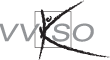 InhoudINLEIDING	3Visie op moderne talen	3Leeswijzer	51	Algemene informatie	61.1	Situering van het leerplan	61.2	Beginsituatie en profiel van de leerling	61.3	Plaats van dit leerplan in het geheel van het curriculum Frans secundair onderwijs	71.4	Aansluiting bij de doelen van het secundair onderwijs in het algemeen	71.5	Verheldering van een aantal sleutelbegrippen uit de eindtermen	82	Algemene doelstellingen	143	Leerplandoelstellingen en leerinhouden	153.1	De communicatieve vaardigheden	153.2	De interculturele component	363.3	De taalkundige component	374	Uitrusting en didactisch materiaal	435	Eindtermen	44INLEIDING  Visie op moderne talenDoor de toenemende mondialisering en zeker in de Europese context zijn grensoverschrijdende contacten vandaag heel courant. Ons onderwijs wil jonge mensen opvoeden tot wereldburgerschap. Meertaligheid is dan ook een belangrijke doelstelling. Dat impliceert dat de leerlingen op school de kans hebben verscheidene talen te leren.De leerplannen moderne vreemde talen van het VVKSO zijn zo opgevat dat ze die hoofddoelstelling van meertaligheid willen realiseren, in overeenstemming met de Europese consensus over het onderwijs in de moderne vreemde talen, de tekst Een visie op het onderwijs in moderne vreemde talen en de eindtermen van de Vlaamse overheid.Het secundair onderwijs biedt moderne vreemde talen aan om volgende vaardigheden te verwerven:sociaal contact met anderstaligen onderhouden;de horizon verruimen via rechtstreeks contact met anderstalige culturen;attitudes van openheid, communicatiebereidheid, intellectuele nieuwsgierigheid, kritische zin en verdraagzaamheid ontwikkelen; professioneel functioneren;zich ontspannen en van andere culturen genieten.Leraren vreemde talen geven mee vorm aan de beoogde meertaligheid. Ze tonen de weg naar interculturele verdraagzaamheid en ondersteunen de groei van hun leerlingen naar autonomie op persoonlijk, sociaal, intellectueel en cultureel vlak. Zo levert het vreemdetalenonderwijs een belangrijke bijdrage tot de verspreiding van het Europese gedachtegoed en verruimt het de blik op de wereld.In alle graden van het secundair onderwijs en in alle onderwijsvormen is daarom de ontwikkeling van de communicatieve en interculturele competentie het belangrijkste.Je leert moderne vreemde talen om er iets concreets mee te doen, om te kunnen communiceren, om in interactie te kunnen treden met anderstaligen. Dit betekent dat in het vreemdetalenonderwijs communicatieve taaltaken centraal staan. Via deze taaltaken leert de leerling de taal efficiënt gebruiken,  zowel receptief (lezen en luisteren) als productief (gesprekken voeren, spreken, schrijven). Conform de eindtermen en het Europees Referentiekader leert de leerling dus:gevarieerde communicatieve ‘taaltaken’ uitvoeren met een toenemende moeilijkheidsgraad en een groei in autonomie;in zo authentiek mogelijke taalgebruikssituaties functioneren; reflecteren over taalgebruik en taalgebruikssituaties;met verschillende tekstsoorten omgaan.Als taalleerder is hij dus een taalgebruiker. Bij communicatie en dus ook in het taalonderwijs, is het correct begrijpen en overbrengen van boodschappen essentieel: de focus ligt op de betekenis en op de doeltreffendheid van de communicatie. Het streven naar lexicale accuraatheid en grammaticale correctheid is daarbij een belangrijke attitude om de communicatie efficiënt te laten verlopen.Dit leerplan wil leerlijnen uitzetten en houvast bieden aan de leraar om leeractiviteiten te ontwikkelen die de leerlingen toelaten het gewenste taalvaardigheidsniveau te bereiken.LeeswijzerDeze brochure bevat het leerplan AV Frans voor de studierichtingen tweede graad tso/kso met 2 of 3 u/week (zie lessentabellen) behalve Handel en Handel-talen (zie leerplan D/2012/007). Dit leerplan bestaat uit twee delen.Deel 1 bevat de leerplandoelstellingen en de leerinhouden. Hier vind je het antwoord op de vraag wat in de tweede graad kso-tso zeker moet gerealiseerd worden voor Frans, wat leerlingen moeten kennen en kunnen. Daarbij horen ook vakspecifieke attitudes. Het leerplan vermeldt ook over welke infrastructuur en didactische uitrusting de taalleerkrachten minimaal moeten kunnen beschikken op school.De leerplandoelstellingen van het leerplan Frans zijn gebaseerd op de eindtermen. 
Eindtermen zijn de bij decreet vastgelegde minimumdoelen op het vlak van kennis, inzicht, vaardigheden en attitudes die de overheid als noodzakelijk en bereikbaar acht voor een bepaalde leerlingenpopulatie. Voor het voltijds secundair onderwijs worden eindtermen vastgelegd per graad en per onderwijsvorm. De herziene eindtermen werden gekoppeld aan het Europees referentiekader, het ERK (le CECR, Cadre européen commun de référence). De eindtermen moderne talen gelden zowel voor Frans als voor Engels. Alleen voor het kennisgedeelte zijn er verschillen Dit leerplan is dan ook geschreven in nauwe samenwerking met de collega’s Engels. Deze gelijkvormigheid kan alleen maar duidelijkheid en overleg in de hand werken. Leerplandoelstellingen zijn minimumdoelstellingen die gebaseerd zijn op de eindtermen en vastgelegd zijn door het VVKSO, de koepel van de katholieke secundaire scholen, die haar visie op het onderwijs moderne vreemde talen heeft verwoord in de tekst Een visie op het onderwijs in moderne vreemde talen. De leerplannen zijn goedgekeurd door de onderwijsinspectie en worden als dusdanig door haar gecontroleerd.De leerplandoelstellingen houden rekening met de beginsituatie van de leerlingen. De leerdoelen van de tweede graad sluiten aan bij de leerdoelen van de eerste graad en leggen de basis voor de leerdoelen van de derde graad. Ze dragen ook bij tot de algemene doelstellingen van het secundair onderwijs. Deel 2 gaat over de didactische implicaties van een communicatieve en taakgerichte benadering van het vreemdetalenonderwijs. In dit deel vind je pedagogisch-didactische wenken om de realisatie van de leer- plandoelstellingen doelgericht en efficiënt na te streven. De leerplancommissie is hierbij vertrokken van een nodenanalyse, de vragen waarop de leraars een antwoord willen vinden in de leerplannen. Het tweede deel bevat ook informatie, aanbevelingen en suggesties i.v.m.:ERK;evaluatie;leerautonomie, activerende werkvormen en differentiatie;taalbeleid;ICT-integratie en aandacht voor digitale media;…Tenslotte vind je er een beperkte bibliografie, een begrippenlijst en enkele bijlagen.Voor dit tweede deel is geen goedkeuring van de inspectie vereist en het kan ook gewijzigd worden om in te spelen op actuele onderwijskundige of vakdidactische evoluties. Algemene informatie Situering van het leerplanFrans behoort tot de basisvorming van de kso- en tso-richtingen in de tweede graad van het secundair onderwijs.Voor studierichtingen waar een grotere praktische taalbeheersing gevraagd wordt en waar volgens de lessentabellen eventueel een uur Frans meer kan gegeven worden, voorziet het leerplan uitbreiding (U) en verdieping (V). Van de leerlingen in de “talige” richtingen wordt dus een hoger verwerkingsniveau en een betere taalbeheersing verwacht (langere en moeilijkere teksten begrijpen, vlotter gesprekken voeren, hogere vormcorrectheid in spreken en schrijven). Uitbreiding en verdieping moeten er dus toe leiden dat het taalvaardigheidsniveau hoger ligt dan bij de leerlingen van minder talige studierichtingen.Het is evident dat in de tweede graad ook af en toe onderwerpen kunnen aan bod komen die aansluiten bij de specificiteit van de studierichting (S). Het is NIET VERPLICHT maar wel AANBEVOLEN als voorbereiding op de derde graad. Daarom is overleg met de verantwoordelijken van de specifieke vakken wenselijk. Je kan, in samenspraak met de vakgroep, zelf goed inschatten in welke mate dit nuttig en mogelijk is. De richtingspecifieke onderwerpen en taalgebruikssituaties komen natuurlijk vooral in de derde graad aan bod. Om je toe te laten je lespraktijk aan te passen aan de wisselende noden van de leerlingen, is het leerplan Frans kso-tso dus relatief open. Concreet betekent dit dat alle leerlingen dezelfde algemene doelen nastreven maar dat er verschillen zullen zijn in de mate waarin en manier waarop ze de doelstellingen bereiken. Dit wordt bepaald door de gekozen studierichting maar hangt ook af van de concrete klassituatie en de individuele leerling. Je kan dus, in overleg met de vakgroep, je lessen aanpassen aan de realiteit van je klas. Er is ook een kans voor differentiatie binnen de klas. Beginsituatie en profiel van de leerlingDe leerlingen hebben bij het begin van de 2de graad een gemeenschappelijke basis gehad. Ze hebben in principe tenminste 4 jaar Frans (d.w.z. een georganiseerde, systematische cursus Frans) achter de rug: 2 jaar in het basisonderwijs en 2 jaar in de A-stroom van het secundair onderwijs (het aantal lesuren per week kan verschillen). In de regio Brussel hebben de leerlingen al vanaf het 3de leerjaar van het basisonderwijs Frans gevolgd. Algemeen kan men stellen dat de leerlingen bij het begin van de tweede graad de doelstellingen bereikt hebben zoals die omschreven zijn in het leerplan van de 1ste graad. Op het einde van de 1ste graad, adviseerde de klassenraad de kso- of tso-studierichtingen aan de leerlingen op basis van een aantal observatiegegevens en van hun behaalde cijfers.De beginsituatie mag dan al voor de meeste leerlingen gelijkaardig zijn, in de praktijk kunnen er grote verschillen zijn. In de 1ste graad zijn de klassen soms zeer heterogeen. Daarom werkt men er met beheersingsniveaus: elementair, basis en verdieping. Het elementaire niveau is het absolute minimum en de eigenlijke basisdoelstelling is nog niet bereikt. Basis is het verwachte beheersingsniveau van een doelstelling en is in principe het te realiseren niveau voor alle leerlingen. Het verdiepingsniveau veronderstelt een grotere beheersingsgraad en is niet voor alle leerlingen haalbaar. Bovendien kan de mate waarin de leerlingen al in contact zijn gekomen met het Frans buiten de school bepalend zijn voor verschillen tussen de leerlingen. Daarnaast is er de realiteit van migranten, ex-OKAN’ers … . Een en ander maakt dat de beginsituatie in het derde jaar toch heterogener is dan je op het eerste gezicht zou denken. Nog belangrijker zijn daarbij de aard, de aanleg en de interesses van de leerling. Van de leerlingen in kso en tso wordt vooral praktische taalkennis verwacht. Hun belangstelling is sterker gericht op het verwerven van praktische vaardigheden en kennis. Er is dus best een rechtstreeks verband tussen de leerstof en de concrete situatie waarin de leerlingen die leerstof nodig hebben. Sommige leerlingen zullen taalvaardiger zijn. Ook voor deze leerlingen primeert de efficiënte en zo correct mogelijke communicatie. Maar als de leerlingen meer aankunnen dan wat het leerplan voorschrijft, kan je best zelf inschatten wat mogelijk en haalbaar is. Plaats van dit leerplan in het geheel van het curriculum Frans secundair onderwijsHet leerplan voor de tweede graad vervult een scharnierfunctie: het sluit aan bij en bouwt verder op het leerplan voor de A-stroom van de eerste graad.Bij het beëindigen van de 2de graad van het secundair onderwijs moeten de leerlingen opnieuw kiezen welke studierichting zij in de 3de graad zullen volgen. Voor de meeste leerlingen uit onze doelgroep zijn de keuzemogelijkheden niet meer zo open als op het einde van de 1ste graad. In het secundair onderwijs leert de leerling de moderne vreemde talen in de eerste plaats om er zelfstandig iets concreets en praktisch mee te doen. Een moderne vreemde taal leren, bestaat uit het verwerven van vaardigheden. Daarbij gaat het om lezen, luisteren, spreken, gesprekken voeren en schrijven in concrete, voor hem herkenbare situaties.Op het einde van hun studieloopbaan in het secundair onderwijs kunnen de leerlingen hun taalkennis en taalvaardigheid in een aantal situaties inzetten, zoals: Frans kunnen gebruiken tijdens hun latere studies en loopbaan; Frans kunnen gebruiken voor professionele doeleinden in het bedrijfsleven; sociaal contact kunnen onderhouden zowel met Franstaligen als met niet-Franstaligen die ook het Frans als communicatiemiddel hebben geleerd; rechtstreeks toegang verkrijgen tot de Franssprekende wereld, om zich cultureel te verruimen en om zich te ontspannen. Om deze algemene doelstellingen te bereiken doorlopen de leerlingen in de 2de en verder in de 3de graad cursussen volgens speciaal voor hen voorziene leerplannen. De leerplannen concretiseren de bovenstaande algemene doelstellingen. Ze stellen deze kso- of tso-leerlingen in staat om op het einde van het secundair onderwijs het globale ERK-niveau A2-B1 te bereiken.Aansluiting bij de doelen van het secundair onderwijs in het algemeenSamen met de andere vakken speelt het vreemdetalenonderwijs een belangrijke rol in de algemene vorming. Het ontwikkelt de kennis, de inzichten, de vaardigheden en de attitudes die de leerling in staat stellen om:zijn communicatieve competentie te ontwikkelen;zich intellectueel en cultureel te (blijven) verrijken;adequaat te functioneren in een multiculturele maatschappij.De karakteristieke, interactieve methodiek bij het aanleren van een moderne vreemde taal maakt bovendien het vak Frans bijzonder geschikt om belangrijke attitudes te helpen vormen, zoals communicatiebereidheid, openheid, spreekdurf en spreekbereidheid, begrip voor andermans pogingen tot communicatie, respect voor zichzelf en anderen, contactvaardigheid en bereidheid tot samenwerking.        Het spreekt vanzelf dat dit slechts kan als je in je lessen Frans aan deze attitudes werkt.Verheldering van een aantal sleutelbegrippen uit de eindtermenDe doelstellingen van dit leerplan zijn gebaseerd op de verplicht te bereiken eindtermen Moderne Vreemde Talen voor de 2de graad tso en kso. Het vult ze echter aan en kadert ze in een eigen perspectief. Als je het leerplan volgt, realiseer je meteen ook de eindtermen.Bij de formulering van de eindtermen / leerplandoelstellingen komen een aantal begrippen voor die we hieronder verduidelijken.Van taken naar taaltakenIn de eindtermen staan taken centraal: het hoofddoel van taalonderwijs is niet zozeer dat leerlingen vooral kennis verwerven over taal, wel dat ze er zoveel mogelijk mee kunnen doen. De eindtermen, en dus ook de leerplandoelstellingen, zijn daarom bijna uitsluitend geformuleerd in termen van taken, die beschrijven wat iemand doet met taal. De leerplandoelstellingen geven aan welke taken de leerling moet kunnen uitvoeren en hoe goed hij dat moet kunnen. In de overzichten van de leerplandoelstellingen noemen we ze: luistertaken, leestaken, spreektaken, gesprekstaken en schrijftaken.  In de communicatieve aanpak stond de communicatie tussen personen centraal. De taalleerder speelt een actieve rol in zijn taalverwervingsproces waar hij ook verantwoordelijk voor is. De actionele of taakgerichte benadering neemt de principes van de communicatieve aanpak over en voegt er het principe van de taaltaak aan toe. De taalleerder is eerst en vooral een taalgebruiker, een persoon die in een welbepaalde context, een taaltaak uitvoert in functie van een concreet resultaat. «Si les actes de parole se réalisent dans des activités langagières, celles-ci s’inscrivent elles-mêmes à l’intérieur d’actions en contexte social qui seules leur donnent leur pleine signification». Bij het uitvoeren van de taaltaak doet de taalleerder beroep op zijn kennis, vaardigheden en strategieën om zijn communicatief doel te bereiken.De taakgerichte aanpak legt de nadruk op het ontwikkelen van strategieën in het taalverwervingsproces. Strategieën beheersen is immers een voorwaarde om een autonome taalleerder en taalgebruiker te worden. Het is dan ook essentieel om de taalleerders met taaltaken te confronteren. Deze zullen slechts al doende (via taaltaken) strategieën leren ontwikkelen.Een receptieve taak leidt naar een inzicht, een gegeven, iets dat men weet (bv. een vertrekuur van een trein, het uitzicht van een kamer) of tot een concreet iets (bv. een tekening van een ongeluk).Voorbeelden van receptieve taken: bij het lezen van informatieve teksten ‘de hoofdgedachte achterhalen’ (ET 10) of concreter: bij het lezen van een krantenartikel in enkele zinnen weergeven wat de auteur over het onderwerp zegt.bij het beluisteren van prescriptieve teksten ‘relevante informatie selecteren’ (ET 4) of concreter: bij het beluisteren van veiligheidsvoorschriften noteren wat men in een concrete situatie moet doen.Een productieve taak leidt tot een concreet resultaat of product. Dit product is een gesproken of geschreven tekst.Voorbeelden van productieve taken: ‘een ervaring beschrijven’ (ET 20): de leerlingen beschrijven hun eerste schooldag of de eerste keer dat ze mochten uitgaan. Daarbij vertellen ze niet alleen wat ze gedaan hebben, maar ook hoe ze zich voelden.‘een mededeling schrijven’ (ET 26): de leerlingen stellen een eenvoudige advertentie op, ze schrijven een kort bericht aan Franstalige leerlingen die een dag op bezoek komen om mee te delen hoe het programma er zal uitzien.  Om de moeilijkheidsgraad van receptieve taken (het verwerken van gesproken en geschreven teksten - luisteren en lezen) te omschrijven, gebruikt men drie parameters: tekstsoorten, tekstkenmerken en verwerkingsniveaus. Voor de omschrijving van productieve taken (het produceren van gesproken en geschreven teksten - spreken, gesprekken voeren en schrijven), doet men een beroep op twee parameters: het verwerkingsniveau en de tekstkenmerken. In wat volgt, lichten we deze begrippen toe.1.5.2	Receptieve taken (luisteren en lezen): tekstsoorten, tekstkenmerken en verwerkingsniveausTekstsoortenDe leerlingen moeten kunnen omgaan met verschillende tekstsoorten. De eindtermen onderscheiden vijf tekstsoorten op basis van wat als het meest dominante kenmerk van de tekst ervaren wordt.In principe kan men stellen dat bepaalde tekstsoorten meestal moeilijker zijn dan andere teksten. Zo zijn informatieve teksten doorgaans gemakkelijker dan argumentatieve of artistiek-literaire teksten. De tekstsoort is echter geen absoluut criterium dat bepalend is voor de moeilijkheidsgraad van de tekst: deze wordt mee bepaald door de tekstkenmerken.TekstkenmerkenDe tekstkenmerken worden omschreven door 4 criteria : inhoudelijke elementen, visuele ondersteuning en lay-out, formele aspecten en taalgebruik. In de 3e kolom vind je de tekstkenmerken zoals de eindtermen 2de graad kso-tso ze vermelden.Volgende elementen komen dus in aanmerking om de moeilijkheidsgraad van een tekst te bepalen:
De complexiteit van een tekst wordt mee bepaald door bovenvermelde tekstkenmerken. Maar ook hier gaat het niet om absolute criteria: zo kan bv. een korte tekst veel moeilijker zijn dan een lange tekst. Om de moeilijkheidsgraad van een tekst te bepalen moeten de verschillende criteria – tekstsoorten en tekstkenmerken – steeds in samenhang bekeken worden. De moeilijkheidsgraad van de taak wordt niet enkel bepaald door de complexiteit van de tekst maar ook door het verwerkingsniveau. VerwerkingsniveausDe eindtermen voor de receptieve vaardigheden van de 2de graad kso en tso situeren zich op beschrijvend niveau. Sterkere leerlingen zullen mits ondersteuning (bv. een model) ook het structurerend (of zelfs het beoordelend) niveau aankunnen. Werkwoorden (bv. globale onderwerp bepalen) geven aan wat de leerling precies met de tekst moet kunnen doen. Een hoger verwerkingsniveau impliceert het onderliggend verwerkingsniveau. Zo zal een leerling die de informatie van een artikel (informatieve tekst) op een overzichtelijke manier kan ordenen (structurerend niveau) ook relevante informatie moeten kunnen selecteren (beschrijvend niveau).Zoals uit onderstaande voorbeelden blijkt, is de opdracht bij de tekst (wat de leerling met de tekst moet kunnen doen) bepalend voor de moeilijkheidsgraad van de taak.De complexiteit van een receptieve taak wordt dus bepaald door het samenspel van tekstsoort, tekstkenmerken en verwerkingsniveau. 1.5.3	Productieve taken (spreken, gesprekken voeren en schrijven): verwerkingsniveaus en tekstkenmerkenVerwerkingsniveausHet kopiërend niveau (luidop lezen, nazeggen, overschrijven …) komt niet meer voor in de leerplannen van de 2de graad. Nochtans kan het voor sommige leerlingen nuttig zijn nog kopiërende taken te voorzien. De eindtermen voor de 2de graad kso en tso onderscheiden 2 verwerkingsniveaus voor de teksten die de leerlingen (mondeling en schriftelijk) moeten kunnen produceren: het beschrijvend en het structurerend niveau (sterkere leerlingen kunnen misschien ook het beoordelend niveau aan). Zoals blijkt uit onderstaand overzicht, verwacht men bij taken op structurerend niveau, een grotere inbreng van de leerlingen en een grotere vaardigheid om hun gedachten / mening op een gestructureerde manier te verwoorden en vorm te geven in een samenhangend geheel. Een productieve taak leidt tot een concreet resultaat of product. 
Dit product is een gesproken tekst (bv. een gesprek, een toelichting bij een foto, een uiteenzetting voor de klas …) of tot een geschreven tekst (bv. een brief, een samenvatting …). TekstkenmerkenDe taalproducties van de leerlingen moeten een aantal kenmerken vertonen en aan kwaliteitscriteria beantwoorden. De eindtermen voor de 2de graad tso-kso omschrijven deze tekstkenmerken als volgt:De eindtemen omschrijven dus niet alleen wat leerlingen met de taal moeten kunnen doen, ze geven ook aan hoe goed de leerlingen de taken moeten kunnen uitvoeren. Algemene doelstellingenDe visietekst van 2007 verwoordt de basisvisie voor het vreemdetalenonderwijs. De tekst zegt onder meer dat de leerling: gevarieerde communicatieve taaltaken leert uitvoeren met een progressie in moeilijkheidsgraad of complexiteit en een groei in autonomie;in zo authentiek mogelijke taalgebruikssituaties leert functioneren en daarbij leert reflecteren over taalgebruik en taalgebruikssituaties;met verschillende tekstsoorten leert omgaan.De algemene doelstellingen liggen op vier terreinen: de attitudes (1), de taaltaken en functionele kennis (2), de taalleervaardigheden (3) en de interculturele competentie (4).      1     De leerlingen ontwikkelen een positieve attitude ten aanzien van het Frans als taal en als vak. Ze zijn bereid de taal te leren en te gebruiken. Ze zijn bovendien bereid hun taal te verzorgen. Ze streven ook naar een steeds grotere vormcorrectheid.     2     Zij kunnen adequaat en zelfstandig functioneren in eenvoudige en courante communicatiesituaties             die relevant zijn voor hun belangstelling en leefwereld. Dit betekent:informatie uit gesproken boodschappen begrijpen (luistervaardigheid) en hierbij hun luistergedrag afstemmen op verschillende doeleinden;informatie uit geschreven teksten (leesvaardigheid) begrijpen, waarbij ze hun leesgedrag afstemmen op verschillende doeleinden of leesintenties; vragen beantwoorden en/of iets vertellen m.b.t. het dagelijks leven, hun leefwereld (spreekvaardigheid);deelnemen aan eenvoudige rechtstreekse of telefonische gesprekken (gespreksvaardigheid);eenvoudige geschreven mededelingen doen en boodschappen formuleren. Deelnemen aan vormen van geschreven interactie, zoals corresponderen en chatten (schrijfvaardigheid).Om bovengenoemde taaltaken te kunnen uitvoeren, hebben de leerlingen functionele kennis (vorm, betekenis, reële gebruikscontext van woorden en grammaticale constructies, aspecten van de socio-culturele verscheidenheid van de Franstalige wereld) nodig.     3      Bij het uitvoeren van de taaltaken leren de leerlingen leerstrategieën toepassen die hen in staat stel     len om hun taalleervaardigheid te ontwikkelen en daarbij alsmaar autonomer te worden.     4    De lessen Frans ondersteunen de interculturele communicatieve competentie van de leerlingen: ze dragen ertoe bij dat ze de anderen met respect en onbevooroordeeld benaderen bij ontmoetingen met mensen uit andere culturen.De leer- en evaluatieprocessen geven de leerlingen (en hun ouders) voldoende informatie om hen in staat te stellen de aard van de verdere studies op een positieve wijze te bepalen op het einde van de 2de graad. De delibererende klassenraad moet hen hierbij kunnen begeleiden en adviseren, rekening houdend met het taalinzicht, de motivatie, de belangstelling en de aanleg van de individuele leerling. Leerplandoelstellingen en leerinhoudenDe communicatieve vaardighedenDit leerplan formuleert doelstellingen voor de 5 communicatieve vaardigheden: luisteren, lezen, spreken, gesprekken voeren (of mondelinge interactie) en schrijven. Voor elke vaardigheid wordt steeds dezelfde structuur gebruikt:de leerplandoelstellingen en mogelijke producties (voor de productieve vaardigheden);voorbeelden van tekstsoorten (voor de receptieve vaardigheden) en de tekstkenmerken; suggesties voor verdieping in sterke klassen;een beknopte leerlijn.In de praktijk zijn de vaardigheden echter niet altijd te scheiden. Door de integratie van vaardigheden wordt een opdracht levensechter, bv. een gelezen tekst kan het uitgangspunt zijn voor een gesprek.Leerplandoelstellingen en leerinhoudenDe leerplandoelstellingen omschrijven voor de verschillende vaardigheden welke taken de leerling moet kunnen uitvoeren. Voor de receptieve vaardigheden worden hierbij de tekstsoorten aangegeven, voor de productieve vaardigheden de (gesproken en geschreven) teksten die de leerling zelf moet kunnen produceren. Daarnaast worden voorbeelden gegeven van mogelijke leerinhouden: voorbeelden van tekstsoorten (receptieve vaardigheden) en voorbeelden van producties (productieve vaardigheden). Deze voorbeelden zijn enkel richtinggevend: ze kunnen de leerkracht inspireren bij de selectie van teksten en opdrachten.De leerplandoelstellingen en leerinhouden hebben ook betrekking op functionele kennis, strategieën en  attitudes. Bij het uitvoeren van taaltaken moet de leerling vaardigheden inzetten die berusten op een samenspel van al deze componenten. Groeien in taalvaardigheid veronderstelt dan ook dat de verschillende componenten samen ontwikkeld worden. De doelstellingen die betrekking hebben op het herkennen van cultuuruitingen die specifiek zijn voor de francofone wereld sluiten aan bij de interculturele competentie. Het gaat hier over kennis van de wereld in het algemeen en de francofone wereld in het bijzonder, van taalkundige elementen (bv. afkortingen, letterwoorden …) en van sociolinguïstische aspecten (taalregisters, afwijkingen van de standaardtaal, beleefdheidsconventies, sociale conventies …). De doelstellingen m.b.t. de functionele kennis benadrukken het geïntegreerd karakter van kennis en vaardigheden. Vragen als “wat moet de leerling kunnen doen?” en “wat moet hij hiervoor kennen en weten?” zijn uiterst belangrijk. Om taken uit te voeren moet de leerling immers de nodige functionele kennis (woordenschat, taalstructuren, taalinzichten …) inzetten. Tegelijkertijd breidt hij zijn taalkennis uit door (onder begeleiding) te reflecteren over de ontvangen of geproduceerde tekst. De strategieën zijn technieken, procedures of handelingen die bij het uitvoeren van taken de communicatie (het begrijpen of het overbrengen van de boodschap) vergemakkelijken en effectiever maken. Elke geoefende taalgebruiker hanteert ze misschien onbewust. Bij de beginnende taalgebruiker moet ons onderwijs ze ontwikkelen en versterken. De attitudes beschrijven wenselijk gedrag dat de leerling ontwikkelt bij het uitvoeren van de taaltaken. De doelstellingen die betrekking hebben op attitudes zijn met een asterisk(*) aangeduid. Voor attitudes geldt geen realisatie- maar een inspanningsverplichting. Het komt er dus op aan de leerlingen kansen te bieden om deze attitudes te ontwikkelen door het aanbieden en inoefenen van daarop gerichte activiteiten.Luisteren Leerplandoelstellingen Voorbeelden van tekstsoortenTekstkenmerken Voor luisteroefeningen gebruik je bij voorkeur zo authentiek mogelijke teksten.Je gebruikt in principe het Frans als voertaal in de klas. Op die manier wordt de les een permanente oefening in het begrijpen van gesproken taal. Je zorgt voor genoeg variatie in het aangeboden materiaal (liefst met visuele ondersteuning omdat dit authentieker is): instructies en opdrachten in de klas, gesprekken in de klas, gesproken teksten op het internet in een multimediale omgeving (gesproken boodschap ondersteund met beeldmateriaal en titels of legendes, filmpjes, screencasts …), audio-opnames … . Verdieping
Leerlijn luistervaardigheid 1ste graad – 2de graad
   
Heel wat leerplandoelstellingen en tekstsoorten kwamen al aan bod in de eerste graad. Dat betekent niet dat iedereen deze luistertaken al onder de knie heeft. In de 1ste graad werd er immers met beheersingsniveaus gewerkt.

Nieuw: een spontane mening vormen (beschrijvend niveau) en (mits ondersteuning) de informatie op een overzichtelijke wijze ordenen (structurerend niveau) als uitbreidingsdoelstelling.  Leerlingen moeten nu ook cultuuruitingen die eigen zijn aan de Franstalige wereld kunnen herkennen.De leerlingen moeten de leerplandoelstellingen kunnen realiseren met meer tekstsoorten: zo komen de prescriptieve en artistiek-literaire teksten vaker aan bod. In de tweede graad kunnen de leerlingen teksten aan die langer zijn en complexer qua structuur. Het tempo is rustig of normaal maar niet meer langzaam. Er komen onderwerpen aan bod die minder vertrouwd zijn of die van meer algemene aard zijn. Er kan ook een tekst aan bod komen die aansluit bij de specifieke vakken van de studierichting. De woordenschat is uiteraard uitgebreider.Luisterfragmenten met achtergrondgeluiden zijn mogelijk. Er is aandacht voor digitale media.De beluisterde tekstfragmenten kunnen licht afwijken van de standaardtaal.LezenLeerplandoelstellingen In taalsterke klassen kan je huislectuur aanbieden: dit kan een eenvoudig boek zijn, strips, een pakket aangepaste teksten … .Voorbeelden van tekstsoortenTekstkenmerken Voor leesoefeningen gebruik je bij voorkeur authentieke teksten.De aangeboden teksten zijn authentiek of zouden het kunnen zijn. Ze worden, als het mogelijk is, in hun originele vorm/lay-out aangeboden. VerdiepingLeerlijn leesvaardigheid 1ste graad – 2de graad 
Heel wat leerplandoelstellingen en tekstsoorten kwamen ook al aan bod in de 1ste graad. Dat betekent niet dat iedereen deze leestaken al onder de knie heeft. In de 1ste graad werd er immers met beheersingsniveaus gewerkt.

Toch zijn er enkele verschillen. In de 2de graad kunnen de leerlingen teksten aan die langer zijn. Daarnaast zijn de onderwerpen niet meer alleen geënt op de eigen leefwereld en het dagelijks leven. Soms zijn er ook onderwerpen van meer algemene aard of onderwerpen die minder vertrouwd zijn. Er kan ook een tekst aan bod komen die aansluit bij de specifieke vakken van de studierichting.  Er is in de 2de graad aandacht voor digitale media. Ook dat is iets nieuw. Een ander belangrijk verschil is dat in de 2de graad argumentatieve teksten aan bod komen terwijl dat niet het geval was in de 1ste graad. De prescriptieve en artistiek-literaire teksten komen vaker aan bod.Nieuwe leerplandoelstellingen: een spontane mening vormen (beschrijvend niveau) en (mits ondersteuning) de informatie op een overzichtelijke wijze ordenen (structurerend niveau) als uitbreidingsdoelstelling.Leerlingen moeten nu ook cultuuruitingen die eigen zijn aan de Franstalige wereld kunnen herkennen.Spreken Leerplandoelstellingen Tekstkenmerken De geproduceerde teksten vertonen volgende kenmerkenDe nadruk ligt op de doeltreffendheid eerder dan op de vormcorrectheid. Naargelang de studierichting kan je hogere eisen aan de vormcorrectheid stellen.VerdiepingLeerlijn spreekvaardigheid 1ste graad – 2de graad
In de 1ste graad was er nog aandacht voor het kopiërend niveau: het luidop lezen van een tekst. Dit niveau is weggevallen in de 2de graad.  Toch is het aangewezen om in functie van een juiste uitspraak of intonatie daar nu en dan nog ruimte voor te maken. De leerlingen zouden een beetje vlotter moeten kunnen spreken, ook over meer algemene onderwerpen. Ze kunnen ook spreken over een onderwerp dat aansluit bij de specifieke vakken van de studierichting. De spreektaken worden ook langer en complexer.Vanuit de 1ste graad zijn de leerlingen vertrouwd met taken zoals informatie meedelen, navertellen, een spontane mening geven, beschrijven, een tekst bondig weergeven, verslag uitbrengen, informatie presenteren. Dat betekent niet dat iedereen deze taken al onder de knie heeft. In de 1ste graad werd er immers met beheersingsniveaus gewerkt. Bovendien valt er een brede waaier van taken onder deze noemer. Goed afspreken welke van deze taken in de 1ste graad al voldoende ingeoefend zijn en welke nog extra aandacht krijgen in de 2de graad, is dus de boodschap. Nieuw in de 2de graad is de aandacht voor de digitale media. Daarnaast worden de eigen zelfstandigheid en verantwoordelijkheid geleidelijk belangrijker. Zo leren de leerlingen stap voor stap een spreekplan opstellen bv. door middel van kernwoorden op een fiche of een presentatie ... . Ze maken zelf afspraken bij de voorbereiding van hun spreektaken in groep. Gesprekken voeren (mondelinge interactie) LeerplandoelstellingenTekstkenmerkenDe nadruk ligt op de doeltreffendheid eerder dan op de vormcorrectheid. Naargelang de studierichting kan je hogere eisen aan de vormcorrectheid stellen. VerdiepingLeerlijn gespreksvaardigheid 1ste graad – 2de graad
In de 1ste graad al voerden de leerlingen eenvoudige gesprekken over dagelijkse onderwerpen aansluitend bij de woordvelden zoals het uitwisselen van persoonlijke gegevens, het dagelijkse leven, eten en drinken … . Dergelijke gesprekken moeten ongetwijfeld herhaald en verdiept worden zodat de leerlingen een grotere vlotheid en redelijke correctheid aan de dag leggen en langer kunnen spreken over meer onderwerpen met een iets uitgebreidere woordenschat. Nieuw is alleszins dat de onderwerpen soms ook van algemene aard zijn. Er kunnen ook onderwerpen aan bod komen die aansluiten bij de specifieke vakken van de studierichting.Daarnaast is er in de 2de graad aandacht voor digitale media. Ook zijn er elementen die wijzen op een grotere zelfstandigheid. De leerlingen kunnen bv. zelf een gesprek beginnen en afsluiten, zelf het doel van de interactie bepalen en hun taalgedrag erop afstemmen door o.a. de juiste gespreksstructuur en het gepaste register te gebruiken. Ze leren ook controleren of het doel van de interactie bereikt is, bv. door de informatie te herhalen of iets aan te wijzen.Ook zijn er elementen die wijzen op een grotere zelfstandigheid zoals het zelf een gesprek kunnen beginnen en afsluiten, zelf het doel van de interactie bepalen en hun taalgedrag, zoals de juiste gespreksstructuur en het gepaste register, erop afstemmen.SchrijvenLeerplandoelstellingen Tekstkenmerken De nadruk ligt op de doeltreffendheid eerder dan op de vormcorrectheid. Toch kan je wijzen op het belang van vormcorrectheid, vooral voor correspondentie en wanneer de leerlingen gebruik maken van bouwstenen of aan te passen modellen.VerdiepingLeerlijn schrijfvaardigheid 1ste graad – 2de graadVoor het bepalen van de leerlijn beperken we ons tot de belangrijkste verschillen tussen de 1steen de 2de graad. Vanuit de 1ste graad zijn de leerlingen al vertrouwd met het invullen van formulieren, iets beschrijven en een bericht opstellen met ondersteuning of met behulp van een voorbeeld. Dat betekent niet dat iedereen deze taaltaken al onder de knie heeft. In de 1ste graad werd er immers met beheersingsniveaus gewerkt. Bovendien valt er een brede waaier van taaltaken onder deze noemer. Goed afspreken welke van deze taaltaken in de 1ste graad al voldoende ingeoefend zijn en welke nog extra aandacht krijgen in de 2de graad, is dus de boodschap.De leerlingen kunnen ook schrijven over een onderwerp dat aansluit bij de specifieke vakken van de studierichting.Nieuw is dat de leerlingen in de 2de graad digitale hulpbronnen zoals een online woordenboek, een spellingchecker … moeten leren hanteren. Er is ook aandacht voor digitale media. Daarnaast worden de eigen zelfstandigheid en verantwoordelijkheid geleidelijk belangrijker. Zo leren de leerlingen stap voor stap een schrijfplan opstellen en maken ze zelf afspraken bij de voorbereiding van hun schrijftaken in groep. Ze leren zelf het schrijfdoel bepalen en hun taalgedrag, zoals de juiste structuur en het gepaste register, erop afstemmen. Naargelang de opdracht kan de ondersteuning langzamerhand verminderen.De interculturele componentDe interculturele component omvat andere dan linguïstische kennis m.b.t. de francofone wereld: de leerlingen zijn vertrouwd met aspecten van het dagelijkse leven, de gewoonten, de waarden, de cultuur … . Als leraar zal je hierbij aandacht hebben voor die aspecten die belangrijk zijn bij talige communicatie en je zal de leerlingen de socioculturele diversiteit van de francofonie laten ontdekken (bv. door excursies, uitstappen of andere activiteiten) en ervaren zodat stereotypen en vooroordelen doorprikt worden.Leerplandoelstellingen en leerinhoudenDe taalkundige componentOndersteunende kennis De taalkundige component heeft betrekking op de ondersteunende kennis (vorm, betekenis, gebruikscontext van woorden en grammaticale vormen en constructies) die de leerlingen nodig hebben om de leerplandoelstellingen omschreven onder 3.1 uit te voeren. De overkoepelende leerplandoelstellingen voor woordenschat en grammatica samen vloeien hier logisch uit voort en kaderen binnen de zogenaamde taakgerichte aanpak. De taalgebruikssituaties die prioritair zijn voor een leerlingengroep zullen mee bepalen welke taalhandelingen en overeenkomstige  lexicale eenheden (woorden, woordcombinaties en uitdrukkingen) en grammaticale structuren aan bod komen.  De taalgebruikssituaties staan zo niet alleen centraal bij de selectie van de lexicale en grammaticale items, maar ook bij het aanbrengen en het inoefenen ervan. Taaltaken worden zo niet alleen het doel van taalonderwijs maar ook een middel bij uitstek om kennis op een efficiënte manier in te oefenen en vast te zetten. De taalkennis die leerlingen zo verwerven en uitdiepen, kan daarom niet anders dan functioneel zijn. Functionele beheersingHet hoofddoel van taalonderwijs is steeds vlotter te communiceren en de taal steeds correcter te gebruiken. Leerlingen moeten daarom uitgedaagd worden om de boodschap die ze willen brengen zo correct mogelijk te verwoorden. Zoals in de eerste graad blijft de doeltreffendheid van de communicatie echter belangrijker dan de vormcorrectheid.Aangezien leerlingen kenniselementen echter functioneel moeten kunnen inzetten om de voor hen relevante taaltaken uit te voeren, kan het leren, onderwijzen én evalueren van woordenschat en spraakkunst geen doel op zich zijn. Kennis en vaardigheden zijn met elkaar verweven, groei in communicatieve vaardigheid en ontwikkeling van taalkennis moeten interactief en evenwichtig verlopen. Het is daarom aangewezen een evenwicht te vinden tussen reproductieve, transfer- en creatief-communicatieve opdrachten. Op die manier ervaren leerlingen dat de opgedane taalkennis hun communicatiemogelijkheden vergroot en zullen ze ook verder uitgedaagd worden om die taalkennis te verdiepen en te verruimen. Leerplandoelstellingen en leerinhouden (woordenschat en grammatica)Leerinhouden woordenschat (ET 31)Om de taken te kunnen uitvoeren, moeten de leerlingen vorm, betekenis en reëel gebruik in context van de woorden en woordcombinaties uit de volgende woordvelden kennen en kunnen gebruiken. 
De volgende thema’s kunnen aan bod komen. Voor elk thema maak je in overleg met de vakgroep een keuze uit de reeks van mogelijke onderwerpen die hier ter illustratie zijn opgenomen.Persoonlijke gegevens
Kennismaken
Uitwisselen van informatie: nationaliteiten en landen
Familie, gewoonten, vrijetijdsbesteding
Hobby’s en persoonlijke interesses: sport, reizen, vakantie, film …
Uiterlijk, karakter en gevoelens …Dagelijks leven
Dagelijkse bezigheden en voorwerpen, huishoudelijke taken, wooninrichting
Vrienden uitnodigen, ontvangen, bezoeken
(Huis)dieren
Telefoneren …School
Schoolleven, situaties binnen het schoolgebeuren, schoolreglement …Eten en drinken
Op restaurant, maaltijden, lievelingsgerechten, voeding, koken en recepten …Tijd, ruimte, natuur
Wegbeschrijving
Landschappen
Transportmiddelen, verplaatsingen
Plaatsen en faciliteiten in stad of dorp
Verkeerssituaties, drukte, ongevallen
Dimensies, tijd, lengtematen …WeerWinkelen 
Winkels, kleding, kleuren en maten, prijzen …Diensten en beroepen
Jobs en vakantiejobs
Contacten met diensten: post, ziekenhuis, reisagentschap …
Inlichtingen …Gebeurtenissen 
Feesten, familiefeesten, excursies 
Culturele activiteiten: dans, festival, optredens …Hoeveelheden, gelijkenissen en verschillen, ruimte, beweging, richting, afstand, tijd, duur, frequentie, herhaling, samenhang tussen tekstgedeelten …Onderwerpen die aansluiten bij de specifieke vakken van de studierichtingen (S).Leerinhouden grammatica (ET 31)Grammatica dient functioneel te zijn en is nooit een doel op zich (zie ook inleiding op de taalkundige component p.37, het leerplan eerste graad pp. 46-47 en de tekst Een visie op het onderwijs in moderne vreemde talen p.7-8). Rekening houdend met de gebruiksfrequentie van sommige structuren, de taalgebruikssituaties die aan bod komen en het niveau van de leerlingen bepaal je zelf, in overleg met de vakgroep, hoe diepgaand (herkennen en begrijpen, reproduceren als vaste uitdrukking of chunk, gebruiken en toepassen) je bepaalde onderwerpen behandelt. Het gebruik van grammaticale terminologie in het Frans beperk je tot een minimum (bv. nom, adjectif, verbe, article, pronom, adverbe, sujet, COD, COI, attribut …).personen, dieren en zaken benoemen en verwijzen naar personen, dieren en zaken: wat / wie?:enkelvoud en meervoud van zelfstandige naamwoorden (m/v): telbaar en ontelbaar;enkelvoud en meervoud, mannelijk en vrouwelijk van bepaalde, onbepaalde lidwoorden en article partitif, article zéro (bv. être + profession);bezittelijke en aanwijzende voornaamwoorden (bijvoeglijk en zelfstandig);vragende voornaamwoorden (bv. quel, qui, que, quoi, qu’est-ce que … ;betrekkelijke voornaamwoorden (bv. qui, que, où → eenvoudige betrekkelijke bijzinnen);persoonlijke voornaamwoorden als onderwerp, lijdend en meewerkend voorwerp, en en y; gebruik van 2 persoonlijke voornaamwoorden: meest voorkomende combinaties met en en y. uitdrukken van hoeveelheden: hoeveel? de hoeveelste?:frequente uitdrukkingen van hoeveelheden (bv. un kilo de, une bouteille de, beaucoup (de), trop (de), assez (de ), plusieurs …), hoofd- en rangtelwoorden.personen, dieren en zaken nader bepalen en omschrijven:bijvoeglijke naamwoorden;overeenkomst zelfstandig naamwoord - bijvoeglijk naamwoord.- gelijkenissen en verschillen:                    eenvoudige syntaxis van de vergelijking (bv. moins (de), moins (que), plus (de), plus (que), autant (de), autant (que,) …) ;trappen van vergelijking.uitspraken doen: bevestigen, vragen en ontkennen: bevestigende, ontkennende (bv. ontkenning bij de impératif ) en vragende zinnen (bv. vragende woorden combien, pourquoi, …); antwoorden op positieve en negatieve vragen (bv. oui, non, si, moi aussi, moi non plus …);overeenkomst tussen onderwerp en werkwoord (voltooid deelwoord met ‘être’);iets benadrukken (mise en reliëf);werkwoorden: verbes pronominaux (bv. se lever, s’habiller, se rencontrer …);  
frequente onpersoonlijke werkwoorden (bv. il y a, il faut, il fait, c’est, il s’agit de …); 
verbes devoir, pouvoir, vouloir + infinitif.- situeren in de ruimte :uitdrukken van ruimte, beweging, richting, afstand (bv. door voorzetsels, bijwoorden en bijwoordelijke bepalingen).- situeren in de tijd:tijden van de indicatif (vorming, waarde en gebruik) voor de communicatie in de tegenwoordige, de verleden en de toekomende tijd;uitdrukken van tijd, duur, frequentie, herhaling (bv. door voorzetsels, bijwoorden en bijwoordelijke bepalingen).argumenteren en logische verbanden leggen:uitdrukken van reden, oorzaak en gevolg (bv. parce que, à cause de, alors, donc ...); uitdrukken van doel, wil en gevoelens ( bv. pour, vouloir + inf …) uitdrukken van hypothese (bv. conditionnel présent : “Il serait malade”) relatie en samenhang tussen tekstgedeelten aanduiden:eenvoudige samengestelde zinnen met nevenschikking (bv. et, ou, alors, mais,
parce que, donc, cependant, … ). rapporteren:indirecte vraag, vooral in de tegenwoordige tijd (bv. demander si ).Uitbreiding
Leerlijn van 1ste graad naar de 2de graad voor de taalkundige componentInzake de woordenschat kwamen in de 1ste graad een aantal duidelijke woordvelden aan bod. Die worden in de 2de graad uitgebreid, verdiept en aangevuld.Volgende grammaticale elementen zijn bijvoorbeeld nieuw of worden uitgebreid in de tweede graad:het uitdrukken van hoeveelheden, gelijkenissen en verschillen;gebruik van en en y en gebruik van 2 persoonlijke voornaamwoorden (alleen met en en y);werkwoorden : verbes pronominaux et  impersonnels, verbes + inf, accord PaPa avec être;ontkenning bij impératif;samenhang tussen tekstgedeelten;argumenteren en logische verbanden leggen;-  de betrekkelijke bijzin en de indirecte vraag.FonetiekNet als in de eerste graad blijft het noodzakelijk aandacht te besteden aan een goede uitspraak en aan het goed waarnemen en onderscheiden van klanken.Uitrusting en didactisch materiaalDe minimale uitrusting is het materiaal waarover de leraar normaal voor een moderne vreemde taalles moet beschikken. Dit zijn: geschikte apparatuur om beeld- en geluidsfragmenten af te spelen voor een klasgroep;het materiaal dat hoort bij de gebruikte leermiddelen;een wandbord of andere mogelijkheid tot affichering;analoge of digitale vertaalwoordenboeken;één pc met internetaansluiting voor consultatie en/of dataprojectie;verplaatsbaar meubilair voor een flexibele opstelling.Bovendienmoeten de leerlingen geregeld toegang hebben tot de computerlokalen met een internetaansluiting om ook ICT-vaardigheden in al hun aspecten, ook voor Frans en via activiteiten in het Frans, volwaardig te ontwikkelen.  Leerplannen van het VVKSO zijn het werk van leerplancommissies, waarin begeleiders,  leraren en eventueel externe deskundigen samenwerken.	Op het voorliggende leerplan kunt u als leraar ook reageren en uw opmerkingen, zowel positief als negatief, aan de leerplancommissie meedelen via e-mail (leerplannen.vvkso@vsko.be).	Vergeet niet te vermelden over welk leerplan u schrijft: vak, studierichting, graad, nummer.	Langs dezelfde weg kunt u zich ook aanmelden om lid te worden van een leerplancommissie.       In beide gevallen zal de coördinatiecel leerplannen zo snel mogelijk op uw schrijven reageren.EindtermenTaaltaken, verwerkingsniveaus, tekstsoorten, tekstkenmerken en strategieënKennis en attitudesFranstweede GRAAD KSO/TSOLEERPLAN SECUNDAIR ONDERWIJSVVKSO – BRUSSEL D/2012/7841/057Vervangt leerplan D/2002/0279/044 vanaf 1 september 2012TekstsoortOmschrijvingVoorbeeldeninformatieve tekstenhet overbrengen van informatieschema, tabel, krantenartikel, nieuwsitem, mededeling, folder, verslag, formulier, brief, e-mail, documentaire, interview, gesprek, uiteenzetting (door de leerkracht), recensie, blog, websiteprescriptieve tekstenhet rechtstreeks sturen van het handelen van de ontvangerinstructie (m.b.t. klasgebeuren), opschrift, waarschuwing, gebruiksaanwijzing, handleiding, publieke aankondiging, reclameboodschapargumentatieve tekstenhet opbouwen van een redeneringdiscussie(forum), verkoopsgesprek, lezersbriefnarratieve tekstenhet verhalend weergeven van feiten en gebeurtenissenverhaal, reportage, scenario, relaas, interview, boek, film, feuilleton, hoorspel, reisverhaalartistiek-literaire tekstende expliciete aanwezigheid van een esthetische componentgedicht, kortverhaal, roman, toneel, stripverhaal, chanson, clip, podcast Inhoudelijke elementenbehandeld onderwerp- concreetInhoudelijke elementen- vertrouwd en af en toe minder vertrouwd
- eigen leefwereld en dagelijks leven
- af en toe ook onderwerpen van algemene aardInhoudelijke elemententaalgebruikssituatie- concrete en voor de leerlingen relevante taalgebruikssituaties- ook met socioculturele verschillen tussen de Franstalige wereld en de eigen wereldInhoudelijke elemententaalgebruikssituatie- met aandacht voor digitale mediaVisuele ondersteuning / achtergrondgeluiden / lay-out- met en zonder visuele ondersteuning
- af en toe ook met achtergrondgeluidenFormele aspecten: structuur, samenhang en lengtetekststructuur- eenvoudige en duidelijke tekststructuur- ook met redundante informatieFormele aspecten: structuur, samenhang en lengtecomplexiteit van de zinnen- enkelvoudige en eenvoudig samengestelde zinnenFormele aspecten: structuur, samenhang en lengtelengte- vrij korte tekstenTaalgebruikuitspraak, articulatie, intonatie- heldere uitspraak- zorgvuldige articulatie- duidelijke natuurlijke intonatie- standaardtaalTaalgebruiktempo en vlotheid- rustig tempoTaalgebruikwoordenschat- frequente woorden, overwegend eenduidig in de contextTaalgebruiktaalvariëteit- ook met af en toe minimale afwijking van de standaardtaalTaalgebruiktaalvariëteit- formeel en informeelInhoudelijk: onderwerp en 
taalgebruiksituatieconcreet                                                   vertrouwd        versus                                             versus     abstractniet vertrouwdVisuele ondersteuning, achtergrondgeluiden en lay-outmet visuele ondersteuning   zonder storende achtergrondgeluiden                           met lay-out                                                   versus    versusversuszonder met achtergrondgeluiden  zonder Structuur en samenhang
(op niveau van zin en tekst)eenvoudig                                                  duidelijke structuur                                    versus versus      complexongestructureerdLengtekort                                                                versuslangUitspraak, articulatie en
intonatiehelder en zorgvuldig                                  versus   onduidelijkSpreektempotraag                                                             versussnelWoordenschat en taalvariëteitmeest frequente woorden                               standaardtaal
                                                                                  versus   versus     minder frequente  afwijkend van de standaardtaalReceptieve taken op beschrijvend niveauDe leerlingen achterhalen de informatie zoals die in de tekst gegeven en opgebouwd is.het globale onderwerp bepalen• aangeven waarover de tekst gaat• tekstsoort herkennen• …de hoofdgedachte achterhalen• aanduiden / in een of enkele zinnen aangeven wat de auteur of spreker over het onderwerp zegt• …een spontane mening/appreciatie vormen• aankruisen wat je spontaan denkt of voelt bij een tekstde gedachtegang volgen• de chronologie in een verhaal herkennen, de gebeurtenissen in de volgorde van het verhaal zetten• in een argumentatieve tekst de redenering volgen om te weten of de auteur voor of tegen een stelling is• …relevante informatie selecteren• ingrediënten in een recept terugvinden• bij het beluisteren van een weerbericht, aangeven welk weer het wordt in een bepaalde streek• …de tekststructuur en -samenhang herkennen• een tekstsoort herkennen door de lay-out• elementen van een opsomming herkennen• hoofdzaken en relevante informatie aanvullen in een tekstgebonden structuurschema• een mindmap aanvullen• structurerende elementen zoals voegwoorden herkennen • …Receptieve taken op structurerend niveauDe leerlingen beheersen het vorige verwerkingsniveau, en zijn bovendien in staat de informatie op een overzichtelijke wijze te ordenen (m.a.w. op een wijze die kan afwijken van de ordening in de beluisterde of gelezen tekst).informatie op overzichtelijke wijze ordenen• elementen van een tekst in hun chronologische volgorde herstellen• de voor- en nadelen aangeven (bv. bij de voorstelling van een product)• een mindmap maken • …Receptieve taken op beoordelend niveauDe leerlingen kunnen de informatie achterhalen, op een persoonlijke wijze ordenen en beoordelen op basis van informatie uit andere bronnen.informatie beoordelen • krantenartikels beoordelen op hun volledigheid• reclamespotjes vergelijken• …Taken op beschrijvend niveau:de taak is gebaseerd op behandelde teksten: de leerlingen brengen de informatie over zoals ze die verwerven, zonder noemenswaardige veranderingen qua inhoud, formulering of structuur.de taak is NIET gebaseerd op behandelde teksten: de leerlingen voeren de taak uit zonder daarbij specifieke tekststructuren te hanteren (= spontaan spreken en schrijven).Taken op beschrijvend niveau:de taak is gebaseerd op behandelde teksten: de leerlingen brengen de informatie over zoals ze die verwerven, zonder noemenswaardige veranderingen qua inhoud, formulering of structuur.de taak is NIET gebaseerd op behandelde teksten: de leerlingen voeren de taak uit zonder daarbij specifieke tekststructuren te hanteren (= spontaan spreken en schrijven).SprekenSchrijven 1 informatie meedelen2 navertellen3 een spontane mening geven4 beschrijven1 formulieren en vragenlijsten invullen2 mededelingen schrijven3 beschrijvenTaken op structurerend niveau:bij het schrijven van brieven en mails zorgen de leerlingen ervoor dat de boodschap samenhangend is en gebruiken ze structuurelementen die eigen zijn aan correspondentie.Taken op structurerend niveau:bij het schrijven van brieven en mails zorgen de leerlingen ervoor dat de boodschap samenhangend is en gebruiken ze structuurelementen die eigen zijn aan correspondentie.Spreken Schrijven5 samenvatten6 verslag uitbrengen 4 eenvoudige, ook digitale, correspondentie voeren Taken op beoordelend niveau:       -    de leerlingen zijn in staat een standpunt te verwoorden en hierbij passende argumenten naar
             voor te brengenTaken op beoordelend niveau:       -    de leerlingen zijn in staat een standpunt te verwoorden en hierbij passende argumenten naar
             voor te brengenSprekenSchrijven7 argumenten formuleren 5 argumenten formulerenInhoudelijke elementenbehandeld onderwerp- concreet - vertrouwd Inhoudelijke elementen- eigen leefwereld en dagelijks leven - af en toe ook onderwerpen van meer algemene aard (enkel voor mondelinge producties)Inhoudelijke elemententaalgebruikssituatie- concrete en voor de leerlingen relevante situaties Inhoudelijke elementen- af en toe met achtergrondgeluidenInhoudelijke elementen- met en zonder visuele ondersteuningInhoudelijke elementen- met aandacht voor digitale mediaFormele aspecten: structuur, samenhang en lengtecomplexiteit van de zinnen- enkelvoudige en eenvoudig samengestelde zinnen Formele aspecten: structuur, samenhang en lengtetekststructuur- eenvoudige en duidelijke tekststructuur Formele aspecten: structuur, samenhang en lengtelengte- vrij korte teksten Taalgebruikuitspraak, articulatie en intonatie- uitspraak, articulatie en intonatie die het begrip niet in de weg staan, standaardtaal Taalgebruiktempo en vlotheid- met eventuele herhalingen en onderbrekingen - rustig tempoTaalgebruikwoordenschat - frequente woordenTaalgebruiktaalvariëteit - standaardtaalTaalgebruik- informeel en formeelDoelstellingenDoelstellingenDoelstellingentekstsoortentekstsoortentekstsoortentekstsoortenDe leerlingen kunnen de volgende luistertaken uitvoeren op beschrijvend niveau:De leerlingen kunnen de volgende luistertaken uitvoeren op beschrijvend niveau:De leerlingen kunnen de volgende luistertaken uitvoeren op beschrijvend niveau: informatief    prescriptief     narratief   artistiek-     literairLu 1het onderwerp bepalen (ET 1).het onderwerp bepalen (ET 1).Lu 2de hoofdgedachte achterhalen (ET 2).de hoofdgedachte achterhalen (ET 2).Lu 3de gedachtegang volgen (ET3).de gedachtegang volgen (ET3).Lu 4relevante informatie selecteren (ET 4).relevante informatie selecteren (ET 4).Lu 5een spontane mening vormen (ET 5).een spontane mening vormen (ET 5).Lu 6de structuur en de samenhang van een tekst herkennen (ET 6).de structuur en de samenhang van een tekst herkennen (ET 6).De leerlingen kunnen de volgende luistertaken uitvoeren op structurerend niveau:De leerlingen kunnen de volgende luistertaken uitvoeren op structurerend niveau:De leerlingen kunnen de volgende luistertaken uitvoeren op structurerend niveau:Lu 7mits de nodige ondersteuning de informatie op een overzichtelijke wijze ordenen (U).mits de nodige ondersteuning de informatie op een overzichtelijke wijze ordenen (U).Bij het uitvoeren van de luistertaken kunnen de leerlingen:Bij het uitvoeren van de luistertaken kunnen de leerlingen:Bij het uitvoeren van de luistertaken kunnen de leerlingen:Bij het uitvoeren van de luistertaken kunnen de leerlingen:Bij het uitvoeren van de luistertaken kunnen de leerlingen:Bij het uitvoeren van de luistertaken kunnen de leerlingen:Bij het uitvoeren van de luistertaken kunnen de leerlingen:Lu 8cultuuruitingen herkennen die specifiek zijn voor de francofone wereld  (ET 7).cultuuruitingen herkennen die specifiek zijn voor de francofone wereld  (ET 7).cultuuruitingen herkennen die specifiek zijn voor de francofone wereld  (ET 7).cultuuruitingen herkennen die specifiek zijn voor de francofone wereld  (ET 7).cultuuruitingen herkennen die specifiek zijn voor de francofone wereld  (ET 7).cultuuruitingen herkennen die specifiek zijn voor de francofone wereld  (ET 7).Lu 9hun functionele kennis (de vorm, de betekenis en het gebruik van woorden en grammaticale structuren, de uitspraak en de intonatiepatronen ...) inzetten en uitbreiden (ET 31-32).Ze kunnen daarbij nadenken over taal en taalgebruik. Dit betekent dat de leerlingen bv. vertrouwd zijn met:elementaire omgangsvormen;verschillende tekstsoorten en luistersituaties;de opbouw van een gesprek en van een gesproken tekst (openingsrituelen, onvolledige zinnen, hernemen van de woorden van de andere, aarzelingen, herhalingen, redundantie);het taalregister van de spreker in duidelijke situaties;non-verbaal gedrag.hun functionele kennis (de vorm, de betekenis en het gebruik van woorden en grammaticale structuren, de uitspraak en de intonatiepatronen ...) inzetten en uitbreiden (ET 31-32).Ze kunnen daarbij nadenken over taal en taalgebruik. Dit betekent dat de leerlingen bv. vertrouwd zijn met:elementaire omgangsvormen;verschillende tekstsoorten en luistersituaties;de opbouw van een gesprek en van een gesproken tekst (openingsrituelen, onvolledige zinnen, hernemen van de woorden van de andere, aarzelingen, herhalingen, redundantie);het taalregister van de spreker in duidelijke situaties;non-verbaal gedrag.hun functionele kennis (de vorm, de betekenis en het gebruik van woorden en grammaticale structuren, de uitspraak en de intonatiepatronen ...) inzetten en uitbreiden (ET 31-32).Ze kunnen daarbij nadenken over taal en taalgebruik. Dit betekent dat de leerlingen bv. vertrouwd zijn met:elementaire omgangsvormen;verschillende tekstsoorten en luistersituaties;de opbouw van een gesprek en van een gesproken tekst (openingsrituelen, onvolledige zinnen, hernemen van de woorden van de andere, aarzelingen, herhalingen, redundantie);het taalregister van de spreker in duidelijke situaties;non-verbaal gedrag.hun functionele kennis (de vorm, de betekenis en het gebruik van woorden en grammaticale structuren, de uitspraak en de intonatiepatronen ...) inzetten en uitbreiden (ET 31-32).Ze kunnen daarbij nadenken over taal en taalgebruik. Dit betekent dat de leerlingen bv. vertrouwd zijn met:elementaire omgangsvormen;verschillende tekstsoorten en luistersituaties;de opbouw van een gesprek en van een gesproken tekst (openingsrituelen, onvolledige zinnen, hernemen van de woorden van de andere, aarzelingen, herhalingen, redundantie);het taalregister van de spreker in duidelijke situaties;non-verbaal gedrag.hun functionele kennis (de vorm, de betekenis en het gebruik van woorden en grammaticale structuren, de uitspraak en de intonatiepatronen ...) inzetten en uitbreiden (ET 31-32).Ze kunnen daarbij nadenken over taal en taalgebruik. Dit betekent dat de leerlingen bv. vertrouwd zijn met:elementaire omgangsvormen;verschillende tekstsoorten en luistersituaties;de opbouw van een gesprek en van een gesproken tekst (openingsrituelen, onvolledige zinnen, hernemen van de woorden van de andere, aarzelingen, herhalingen, redundantie);het taalregister van de spreker in duidelijke situaties;non-verbaal gedrag.hun functionele kennis (de vorm, de betekenis en het gebruik van woorden en grammaticale structuren, de uitspraak en de intonatiepatronen ...) inzetten en uitbreiden (ET 31-32).Ze kunnen daarbij nadenken over taal en taalgebruik. Dit betekent dat de leerlingen bv. vertrouwd zijn met:elementaire omgangsvormen;verschillende tekstsoorten en luistersituaties;de opbouw van een gesprek en van een gesproken tekst (openingsrituelen, onvolledige zinnen, hernemen van de woorden van de andere, aarzelingen, herhalingen, redundantie);het taalregister van de spreker in duidelijke situaties;non-verbaal gedrag.Indien nodig, passen de leerlingen de volgende strategieën toe: (ET 8)Indien nodig, passen de leerlingen de volgende strategieën toe: (ET 8)Indien nodig, passen de leerlingen de volgende strategieën toe: (ET 8)Indien nodig, passen de leerlingen de volgende strategieën toe: (ET 8)Indien nodig, passen de leerlingen de volgende strategieën toe: (ET 8)Indien nodig, passen de leerlingen de volgende strategieën toe: (ET 8)Indien nodig, passen de leerlingen de volgende strategieën toe: (ET 8)Lu 10Lu 10Luisterstrategieën      - hypothesen vormen over de inhoud van de tekst;     - het luisterdoel bepalen en hun luistergedrag en aanpak er op afstemmen;     - gebruik maken van ondersteunende gegevens (visuele en auditieve ondersteuning) binnen en buiten de tekst;     - de vermoedelijke betekenis van transparante woorden afleiden;     - de vermoedelijke betekenis van onbekende woorden afleiden uit de context;     - relevante informatie noteren.CompensatiestrategieënIn een gesprek kunnen de leerlingen strategieën gebruiken om de gesprekspartner te begrijpen (ET 24).Ze kunnen:     - zeggen dat ze iets niet begrijpen en vragen wat iets betekent;     - vragen om langzamer te spreken, iets te herhalen.Leerstrategieën     - zich blijven concentreren ondanks het feit dat ze niet alles begrijpen.Luisterstrategieën      - hypothesen vormen over de inhoud van de tekst;     - het luisterdoel bepalen en hun luistergedrag en aanpak er op afstemmen;     - gebruik maken van ondersteunende gegevens (visuele en auditieve ondersteuning) binnen en buiten de tekst;     - de vermoedelijke betekenis van transparante woorden afleiden;     - de vermoedelijke betekenis van onbekende woorden afleiden uit de context;     - relevante informatie noteren.CompensatiestrategieënIn een gesprek kunnen de leerlingen strategieën gebruiken om de gesprekspartner te begrijpen (ET 24).Ze kunnen:     - zeggen dat ze iets niet begrijpen en vragen wat iets betekent;     - vragen om langzamer te spreken, iets te herhalen.Leerstrategieën     - zich blijven concentreren ondanks het feit dat ze niet alles begrijpen.Luisterstrategieën      - hypothesen vormen over de inhoud van de tekst;     - het luisterdoel bepalen en hun luistergedrag en aanpak er op afstemmen;     - gebruik maken van ondersteunende gegevens (visuele en auditieve ondersteuning) binnen en buiten de tekst;     - de vermoedelijke betekenis van transparante woorden afleiden;     - de vermoedelijke betekenis van onbekende woorden afleiden uit de context;     - relevante informatie noteren.CompensatiestrategieënIn een gesprek kunnen de leerlingen strategieën gebruiken om de gesprekspartner te begrijpen (ET 24).Ze kunnen:     - zeggen dat ze iets niet begrijpen en vragen wat iets betekent;     - vragen om langzamer te spreken, iets te herhalen.Leerstrategieën     - zich blijven concentreren ondanks het feit dat ze niet alles begrijpen.Luisterstrategieën      - hypothesen vormen over de inhoud van de tekst;     - het luisterdoel bepalen en hun luistergedrag en aanpak er op afstemmen;     - gebruik maken van ondersteunende gegevens (visuele en auditieve ondersteuning) binnen en buiten de tekst;     - de vermoedelijke betekenis van transparante woorden afleiden;     - de vermoedelijke betekenis van onbekende woorden afleiden uit de context;     - relevante informatie noteren.CompensatiestrategieënIn een gesprek kunnen de leerlingen strategieën gebruiken om de gesprekspartner te begrijpen (ET 24).Ze kunnen:     - zeggen dat ze iets niet begrijpen en vragen wat iets betekent;     - vragen om langzamer te spreken, iets te herhalen.Leerstrategieën     - zich blijven concentreren ondanks het feit dat ze niet alles begrijpen.Luisterstrategieën      - hypothesen vormen over de inhoud van de tekst;     - het luisterdoel bepalen en hun luistergedrag en aanpak er op afstemmen;     - gebruik maken van ondersteunende gegevens (visuele en auditieve ondersteuning) binnen en buiten de tekst;     - de vermoedelijke betekenis van transparante woorden afleiden;     - de vermoedelijke betekenis van onbekende woorden afleiden uit de context;     - relevante informatie noteren.CompensatiestrategieënIn een gesprek kunnen de leerlingen strategieën gebruiken om de gesprekspartner te begrijpen (ET 24).Ze kunnen:     - zeggen dat ze iets niet begrijpen en vragen wat iets betekent;     - vragen om langzamer te spreken, iets te herhalen.Leerstrategieën     - zich blijven concentreren ondanks het feit dat ze niet alles begrijpen.Bij het uitvoeren van de luistertaken ontwikkelen de leerlingen de volgende attitudes:Bij het uitvoeren van de luistertaken ontwikkelen de leerlingen de volgende attitudes:Bij het uitvoeren van de luistertaken ontwikkelen de leerlingen de volgende attitudes:Bij het uitvoeren van de luistertaken ontwikkelen de leerlingen de volgende attitudes:Bij het uitvoeren van de luistertaken ontwikkelen de leerlingen de volgende attitudes:Bij het uitvoeren van de luistertaken ontwikkelen de leerlingen de volgende attitudes:Bij het uitvoeren van de luistertaken ontwikkelen de leerlingen de volgende attitudes:Lu 11*Lu 11*Ze zijn bereid om een Franse tekst te beluisteren en te begrijpen (ET 33*).Ze zijn bereid om een Franse tekst te beluisteren en te begrijpen (ET 33*).Ze zijn bereid om een Franse tekst te beluisteren en te begrijpen (ET 33*).Ze zijn bereid om een Franse tekst te beluisteren en te begrijpen (ET 33*).Ze zijn bereid om een Franse tekst te beluisteren en te begrijpen (ET 33*).Lu 12*Lu 12*Ze tonen belangstelling voor de aanwezigheid van Frans in hun leefwereld, ook buiten de school, en voor de socioculturele wereld van de taalgebruikers ervan (ET 35*).Ze tonen belangstelling voor de aanwezigheid van Frans in hun leefwereld, ook buiten de school, en voor de socioculturele wereld van de taalgebruikers ervan (ET 35*).Ze tonen belangstelling voor de aanwezigheid van Frans in hun leefwereld, ook buiten de school, en voor de socioculturele wereld van de taalgebruikers ervan (ET 35*).Ze tonen belangstelling voor de aanwezigheid van Frans in hun leefwereld, ook buiten de school, en voor de socioculturele wereld van de taalgebruikers ervan (ET 35*).Ze tonen belangstelling voor de aanwezigheid van Frans in hun leefwereld, ook buiten de school, en voor de socioculturele wereld van de taalgebruikers ervan (ET 35*).Lu 13* Lu 13* Ze staan open voor verschillen en gelijkenissen in leefwijze tussen de eigen cultuur en de cultuur van de francofone wereld (ET 36*).Ze staan open voor verschillen en gelijkenissen in leefwijze tussen de eigen cultuur en de cultuur van de francofone wereld (ET 36*).Ze staan open voor verschillen en gelijkenissen in leefwijze tussen de eigen cultuur en de cultuur van de francofone wereld (ET 36*).Ze staan open voor verschillen en gelijkenissen in leefwijze tussen de eigen cultuur en de cultuur van de francofone wereld (ET 36*).Ze staan open voor verschillen en gelijkenissen in leefwijze tussen de eigen cultuur en de cultuur van de francofone wereld (ET 36*).Lu 14*Lu 14*Ze stellen zich open voor de esthetische component van teksten (ET 37*).Ze stellen zich open voor de esthetische component van teksten (ET 37*).Ze stellen zich open voor de esthetische component van teksten (ET 37*).Ze stellen zich open voor de esthetische component van teksten (ET 37*).Ze stellen zich open voor de esthetische component van teksten (ET 37*).Voor elke tekstsoort kan je een keuze maken uit verschillende documenten:Informatieve tekstennieuwsitems, weerberichten, documentaires, trailers van films, interviews, mededelingen, toeristische info, aankondigingen, uiteenzettingen, …Prescriptieve teksteninstructies (o.a. in de klas), recepten, voorschriften, reclameboodschappen, aankondigingen, waarschuwingen, gebruiksaanwijzingen (van machines) …Narratieve tekstenanekdotes, (reis)verhalen, faits divers, filmfragmenten, feuilletons, reportages, interviews, moppen, getuigenissen …Artistiek-literaire tekstenvideoclips, tekenfilms, gedichten, chansons, kortverhalen, toneel- of filmfragmenten …Onderwerp - concreet- vertrouwd en af en toe minder vertrouwd- met betrekking op de eigen leefwereld en het dagelijkse leven - af en toe ook onderwerpen van meer algemene aard (bv. met betrekking tot de actualiteit)- af en toe ook onderwerpen die aansluiten bij de specifieke vakken van de studierichting (S)Taalgebruikssituatie - concrete en voor de leerlingen relevante taalgebruikssituaties- af en toe ook met achtergrondgeluiden- met en zonder visuele ondersteuning- met aandacht voor digitale mediaStructuur en samenhang- enkelvoudige en eenvoudig samengestelde zinnen- eenvoudige en duidelijke tekststructuur- ook met redundante (overbodige, overtollige) informatieLengte- vrij korte tekstenUitspraak, articulatie, 
intonatie- heldere uitspraak en zorgvuldige articulatie- duidelijke, natuurlijke intonatie- standaardtaalTempo en vlotheid- rustig tempoWoordenschat en 
taalvariëteit- frequente woorden, overwegend eenduidig in de context- ook met af en toe minimale afwijking van de standaardtaal- informeel en formeel(V)  De leerlingen kunnen de leerplandoelstellingen ook uitvoeren:
-  met IETS LANGERE en ENIGSZINS COMPLEXERE TEKSTEN,
-  met UITGEBREIDERE WOORDENSCHAT, 
-  en MINDER VISUELE ONDERSTEUNING, 
-  in een NORMAAL TEMPO (natuurlijk, maar niet overdreven hoog) uitgesproken. 
   (zie overzicht van tekstkenmerken p.10)DoelstellingenDoelstellingenDoelstellingenTekstsoortenTekstsoortenTekstsoortenTekstsoortenTekstsoortenDe leerlingen kunnen de volgende leestaken uitvoeren op beschrijvend niveau:De leerlingen kunnen de volgende leestaken uitvoeren op beschrijvend niveau:De leerlingen kunnen de volgende leestaken uitvoeren op beschrijvend niveau:informatiefprescriptiefnarratiefargumentatief artistiek-literairLe 1het onderwerp bepalen (ET 9).het onderwerp bepalen (ET 9).Le 2de hoofdgedachte achterhalen (ET 10).de hoofdgedachte achterhalen (ET 10).Le 3de gedachtegang volgen (ET 11).de gedachtegang volgen (ET 11).Le 4 relevante informatie selecteren (ET 12).relevante informatie selecteren (ET 12).Le 5een spontane mening vormen ( ET 13).een spontane mening vormen ( ET 13).Le 6de structuur en de samenhang van de tekst herkennen (ET 14).de structuur en de samenhang van de tekst herkennen (ET 14).De leerlingen kunnen de volgende leestaken uitvoeren op structurerend niveau: De leerlingen kunnen de volgende leestaken uitvoeren op structurerend niveau: De leerlingen kunnen de volgende leestaken uitvoeren op structurerend niveau: Le 7mits de nodige ondersteuning de informatie op een overzichtelijk wijze ordenen (U).mits de nodige ondersteuning de informatie op een overzichtelijk wijze ordenen (U).Bij het uitvoeren van de leestaken kunnen de leerlingen:Bij het uitvoeren van de leestaken kunnen de leerlingen:Bij het uitvoeren van de leestaken kunnen de leerlingen:Bij het uitvoeren van de leestaken kunnen de leerlingen:Bij het uitvoeren van de leestaken kunnen de leerlingen:Bij het uitvoeren van de leestaken kunnen de leerlingen:Bij het uitvoeren van de leestaken kunnen de leerlingen:Bij het uitvoeren van de leestaken kunnen de leerlingen:Le 8cultuuruitingen herkennen die specifiek zijn voor de francofone wereld (ET15).cultuuruitingen herkennen die specifiek zijn voor de francofone wereld (ET15).cultuuruitingen herkennen die specifiek zijn voor de francofone wereld (ET15).cultuuruitingen herkennen die specifiek zijn voor de francofone wereld (ET15).cultuuruitingen herkennen die specifiek zijn voor de francofone wereld (ET15).cultuuruitingen herkennen die specifiek zijn voor de francofone wereld (ET15).cultuuruitingen herkennen die specifiek zijn voor de francofone wereld (ET15).Le 9hun functionele kennis (de vorm, de betekenis en het gebruik van woorden en grammaticale structuren, spelling en interpunctie, ….) inzetten en uitbreiden (ET 31-32).
Ze kunnen daarbij nadenken over taal en taalgebruik. Dit betekent dat de leerlingen bv. vertrouwd zijn met:verschillende tekstsoorten;verschillende omstandigheden en doelen die een bepaalde manier van lezen vereisen;de opbouw van verschillende tekstsoorten zoals een brochure, een advertentie, een recept;-     het register in duidelijke situaties.hun functionele kennis (de vorm, de betekenis en het gebruik van woorden en grammaticale structuren, spelling en interpunctie, ….) inzetten en uitbreiden (ET 31-32).
Ze kunnen daarbij nadenken over taal en taalgebruik. Dit betekent dat de leerlingen bv. vertrouwd zijn met:verschillende tekstsoorten;verschillende omstandigheden en doelen die een bepaalde manier van lezen vereisen;de opbouw van verschillende tekstsoorten zoals een brochure, een advertentie, een recept;-     het register in duidelijke situaties.hun functionele kennis (de vorm, de betekenis en het gebruik van woorden en grammaticale structuren, spelling en interpunctie, ….) inzetten en uitbreiden (ET 31-32).
Ze kunnen daarbij nadenken over taal en taalgebruik. Dit betekent dat de leerlingen bv. vertrouwd zijn met:verschillende tekstsoorten;verschillende omstandigheden en doelen die een bepaalde manier van lezen vereisen;de opbouw van verschillende tekstsoorten zoals een brochure, een advertentie, een recept;-     het register in duidelijke situaties.hun functionele kennis (de vorm, de betekenis en het gebruik van woorden en grammaticale structuren, spelling en interpunctie, ….) inzetten en uitbreiden (ET 31-32).
Ze kunnen daarbij nadenken over taal en taalgebruik. Dit betekent dat de leerlingen bv. vertrouwd zijn met:verschillende tekstsoorten;verschillende omstandigheden en doelen die een bepaalde manier van lezen vereisen;de opbouw van verschillende tekstsoorten zoals een brochure, een advertentie, een recept;-     het register in duidelijke situaties.hun functionele kennis (de vorm, de betekenis en het gebruik van woorden en grammaticale structuren, spelling en interpunctie, ….) inzetten en uitbreiden (ET 31-32).
Ze kunnen daarbij nadenken over taal en taalgebruik. Dit betekent dat de leerlingen bv. vertrouwd zijn met:verschillende tekstsoorten;verschillende omstandigheden en doelen die een bepaalde manier van lezen vereisen;de opbouw van verschillende tekstsoorten zoals een brochure, een advertentie, een recept;-     het register in duidelijke situaties.hun functionele kennis (de vorm, de betekenis en het gebruik van woorden en grammaticale structuren, spelling en interpunctie, ….) inzetten en uitbreiden (ET 31-32).
Ze kunnen daarbij nadenken over taal en taalgebruik. Dit betekent dat de leerlingen bv. vertrouwd zijn met:verschillende tekstsoorten;verschillende omstandigheden en doelen die een bepaalde manier van lezen vereisen;de opbouw van verschillende tekstsoorten zoals een brochure, een advertentie, een recept;-     het register in duidelijke situaties.hun functionele kennis (de vorm, de betekenis en het gebruik van woorden en grammaticale structuren, spelling en interpunctie, ….) inzetten en uitbreiden (ET 31-32).
Ze kunnen daarbij nadenken over taal en taalgebruik. Dit betekent dat de leerlingen bv. vertrouwd zijn met:verschillende tekstsoorten;verschillende omstandigheden en doelen die een bepaalde manier van lezen vereisen;de opbouw van verschillende tekstsoorten zoals een brochure, een advertentie, een recept;-     het register in duidelijke situaties.Indien nodig passen de leerlingen de volgende strategieën toe (ET 16):Indien nodig passen de leerlingen de volgende strategieën toe (ET 16):Indien nodig passen de leerlingen de volgende strategieën toe (ET 16):Indien nodig passen de leerlingen de volgende strategieën toe (ET 16):Indien nodig passen de leerlingen de volgende strategieën toe (ET 16):Indien nodig passen de leerlingen de volgende strategieën toe (ET 16):Indien nodig passen de leerlingen de volgende strategieën toe (ET 16):Indien nodig passen de leerlingen de volgende strategieën toe (ET 16):Le 10Le 10Leesstrategieën
 - hypothesen vormen over de inhoud van de tekst;  - het leesdoel bepalen en hun leesgedrag en aanpak er op afstemmen; - gebruik maken van ondersteunende gegevens (talige en niet-talige) binnen en buiten de tekst; - onduidelijke passages herlezen; - relevante informatie aanduiden; - de vermoedelijke betekenis van onbekende woorden afleiden uit de context; - de vermoedelijke betekenis van transparante woorden afleiden.Compensatiestrategieën 
  - waar nodig digitale en niet-digitale hulpbronnen (zoals een woordenboek) en gegevensbestanden (zoals woordenlijsten) efficiënt raadplegen.Leerstrategieën 
  - zich blijven concentreren ondanks het feit dat ze niet alles begrijpen.Leesstrategieën
 - hypothesen vormen over de inhoud van de tekst;  - het leesdoel bepalen en hun leesgedrag en aanpak er op afstemmen; - gebruik maken van ondersteunende gegevens (talige en niet-talige) binnen en buiten de tekst; - onduidelijke passages herlezen; - relevante informatie aanduiden; - de vermoedelijke betekenis van onbekende woorden afleiden uit de context; - de vermoedelijke betekenis van transparante woorden afleiden.Compensatiestrategieën 
  - waar nodig digitale en niet-digitale hulpbronnen (zoals een woordenboek) en gegevensbestanden (zoals woordenlijsten) efficiënt raadplegen.Leerstrategieën 
  - zich blijven concentreren ondanks het feit dat ze niet alles begrijpen.Leesstrategieën
 - hypothesen vormen over de inhoud van de tekst;  - het leesdoel bepalen en hun leesgedrag en aanpak er op afstemmen; - gebruik maken van ondersteunende gegevens (talige en niet-talige) binnen en buiten de tekst; - onduidelijke passages herlezen; - relevante informatie aanduiden; - de vermoedelijke betekenis van onbekende woorden afleiden uit de context; - de vermoedelijke betekenis van transparante woorden afleiden.Compensatiestrategieën 
  - waar nodig digitale en niet-digitale hulpbronnen (zoals een woordenboek) en gegevensbestanden (zoals woordenlijsten) efficiënt raadplegen.Leerstrategieën 
  - zich blijven concentreren ondanks het feit dat ze niet alles begrijpen.Leesstrategieën
 - hypothesen vormen over de inhoud van de tekst;  - het leesdoel bepalen en hun leesgedrag en aanpak er op afstemmen; - gebruik maken van ondersteunende gegevens (talige en niet-talige) binnen en buiten de tekst; - onduidelijke passages herlezen; - relevante informatie aanduiden; - de vermoedelijke betekenis van onbekende woorden afleiden uit de context; - de vermoedelijke betekenis van transparante woorden afleiden.Compensatiestrategieën 
  - waar nodig digitale en niet-digitale hulpbronnen (zoals een woordenboek) en gegevensbestanden (zoals woordenlijsten) efficiënt raadplegen.Leerstrategieën 
  - zich blijven concentreren ondanks het feit dat ze niet alles begrijpen.Leesstrategieën
 - hypothesen vormen over de inhoud van de tekst;  - het leesdoel bepalen en hun leesgedrag en aanpak er op afstemmen; - gebruik maken van ondersteunende gegevens (talige en niet-talige) binnen en buiten de tekst; - onduidelijke passages herlezen; - relevante informatie aanduiden; - de vermoedelijke betekenis van onbekende woorden afleiden uit de context; - de vermoedelijke betekenis van transparante woorden afleiden.Compensatiestrategieën 
  - waar nodig digitale en niet-digitale hulpbronnen (zoals een woordenboek) en gegevensbestanden (zoals woordenlijsten) efficiënt raadplegen.Leerstrategieën 
  - zich blijven concentreren ondanks het feit dat ze niet alles begrijpen.Leesstrategieën
 - hypothesen vormen over de inhoud van de tekst;  - het leesdoel bepalen en hun leesgedrag en aanpak er op afstemmen; - gebruik maken van ondersteunende gegevens (talige en niet-talige) binnen en buiten de tekst; - onduidelijke passages herlezen; - relevante informatie aanduiden; - de vermoedelijke betekenis van onbekende woorden afleiden uit de context; - de vermoedelijke betekenis van transparante woorden afleiden.Compensatiestrategieën 
  - waar nodig digitale en niet-digitale hulpbronnen (zoals een woordenboek) en gegevensbestanden (zoals woordenlijsten) efficiënt raadplegen.Leerstrategieën 
  - zich blijven concentreren ondanks het feit dat ze niet alles begrijpen.De leerlingen werken aan de volgende attitudes:De leerlingen werken aan de volgende attitudes:De leerlingen werken aan de volgende attitudes:De leerlingen werken aan de volgende attitudes:De leerlingen werken aan de volgende attitudes:De leerlingen werken aan de volgende attitudes:De leerlingen werken aan de volgende attitudes:De leerlingen werken aan de volgende attitudes:Le 11*Le 11*Ze zijn bereid om een Franse tekst te lezen en te begrijpen (ET 33*).Ze zijn bereid om een Franse tekst te lezen en te begrijpen (ET 33*).Ze zijn bereid om een Franse tekst te lezen en te begrijpen (ET 33*).Ze zijn bereid om een Franse tekst te lezen en te begrijpen (ET 33*).Ze zijn bereid om een Franse tekst te lezen en te begrijpen (ET 33*).Ze zijn bereid om een Franse tekst te lezen en te begrijpen (ET 33*).Le 12*Le 12*Ze tonen belangstelling voor de aanwezigheid van Frans in hun leefwereld, ook buiten de school, en voor de socioculturele wereld van de taalgebruikers (ET 35*).Ze tonen belangstelling voor de aanwezigheid van Frans in hun leefwereld, ook buiten de school, en voor de socioculturele wereld van de taalgebruikers (ET 35*).Ze tonen belangstelling voor de aanwezigheid van Frans in hun leefwereld, ook buiten de school, en voor de socioculturele wereld van de taalgebruikers (ET 35*).Ze tonen belangstelling voor de aanwezigheid van Frans in hun leefwereld, ook buiten de school, en voor de socioculturele wereld van de taalgebruikers (ET 35*).Ze tonen belangstelling voor de aanwezigheid van Frans in hun leefwereld, ook buiten de school, en voor de socioculturele wereld van de taalgebruikers (ET 35*).Ze tonen belangstelling voor de aanwezigheid van Frans in hun leefwereld, ook buiten de school, en voor de socioculturele wereld van de taalgebruikers (ET 35*).Le 13*Le 13*Ze staan open voor verschillen en gelijkenissen in leefwijze tussen de eigen cultuur en die van de francofone wereld (ET 36*).Ze staan open voor verschillen en gelijkenissen in leefwijze tussen de eigen cultuur en die van de francofone wereld (ET 36*).Ze staan open voor verschillen en gelijkenissen in leefwijze tussen de eigen cultuur en die van de francofone wereld (ET 36*).Ze staan open voor verschillen en gelijkenissen in leefwijze tussen de eigen cultuur en die van de francofone wereld (ET 36*).Ze staan open voor verschillen en gelijkenissen in leefwijze tussen de eigen cultuur en die van de francofone wereld (ET 36*).Ze staan open voor verschillen en gelijkenissen in leefwijze tussen de eigen cultuur en die van de francofone wereld (ET 36*).Le 14*Le 14*Ze stellen zich open voor de esthetische component van teksten (ET 37*).Ze stellen zich open voor de esthetische component van teksten (ET 37*).Ze stellen zich open voor de esthetische component van teksten (ET 37*).Ze stellen zich open voor de esthetische component van teksten (ET 37*).Ze stellen zich open voor de esthetische component van teksten (ET 37*).Ze stellen zich open voor de esthetische component van teksten (ET 37*).Voor elke tekstsoort kan je een keuze maken uit verschillende documenten:Informatieve tekstenNieuwsberichten uit kranten en tijdschriften, weerberichten, interviews, dialogen, mededelingen, folders, brochures, toeristische en andere informatie, informele boodschappen (brieven en e-mails), verslagen, webpagina’s en andere digitale teksten, blogs, affiches, etiketten, verpakkingen, prijslijsten, formulieren, tabellen, een overzicht van radio-/tv-programma’s, sportagenda, hitparade, schema’s, recensies …Prescriptieve tekstenAanwijzingen, opschriften, waarschuwingen, aankondigingen, regels bij sport en spel, instructies, gebruiksaanwijzingen, handleidingen, recepten, reclameboodschappen, advertenties, reglementen …Narratieve tekstenReportages, verhalen, dialogen, anekdotes, moppen, faits divers, getuigenissen, eenvoudige boeken …Argumentatieve tekstenLezersbrieven, discussiefora …Artistiek-literaire tekstenVerhalen, strips, cartoons, gedichten, kortverhalen, passages uit romans of toneel …Onderwerp- concreet- vertrouwd en af en toe minder vertrouwd- hebben betrekking op de eigen leefwereld, het dagelijks leven- af en toe ook onderwerpen van meer algemene aard (bv. met betrekking tot de actualiteit)- af en toe ook onderwerpen die aansluiten bij de specifieke vakken van de studierichting (S) Taalgebruikssituatie- concrete en voor de leerlingen relevante taalgebruikssituaties (om zich te 
  informeren, om zich te ontspannen)- met en zonder visuele ondersteuning- de teksten kunnen elementen bevatten die eigen zijn aan de Franstalige 
  wereld- met aandacht voor digitale mediaStructuur en samenhang- enkelvoudige en eenvoudig samengestelde zinnen- eenvoudige en duidelijke tekststructuur- teksten bevatten ook redundante informatieLengte- vrij korte tekstenWoordenschat en taalvariëteit- frequente woorden - overwegend eenduidig in de context- standaardtaal- informeel en formeel(V) De leerlingen kunnen de leerplandoelstellingen ook uitvoeren 
- met IETS LANGERE EN ENIGSZINS COMPLEXERE TEKSTEN, 
- met UITGEBREIDERE WOORDENSCHAT, 
- met  MINDER VISUELE ONDERSTEUNING. 
(Zie overzicht van tekstkenmerken p.10)DoelstellingenDoelstellingenMogelijke productiesDe leerlingen kunnen de volgende spreektaken uitvoeren op beschrijvend niveau:De leerlingen kunnen de volgende spreektaken uitvoeren op beschrijvend niveau:De leerlingen kunnen de volgende spreektaken uitvoeren op beschrijvend niveau:Spr 1informatie meedelen uit informatieve, prescriptieve en narratieve teksten (ET 17).Mondeling verwoorden van - elementen uit een persartikel, jongerentijdschrift …- praktische informatie uit een gebruiksaanwijzing, folder, reglement …- gegevens over het verloop van een verhaal, film(fragment) …Spr 2beluisterde en gelezen informatieve en narratieve teksten navertellen (ET 18).- een nieuwsitem, reportage, reiservaring mondeling navertellen a.h.v . een canvas, een spreekkader, sleutelwoorden …Spr 3een spontane mening geven  over informatieve, prescriptieve, narratieve en artistiek-literaire teksten (ET19).- een eigen spontane mening verwoorden over een liedje, een film, een clip …Spr 4 een situatie, een gebeurtenis of een ervaring beschrijven (ET20). - een excursie, een optreden beschrijven …De leerlingen kunnen de volgende spreektaken uitvoeren op structurerend niveau:De leerlingen kunnen de volgende spreektaken uitvoeren op structurerend niveau:De leerlingen kunnen de volgende spreektaken uitvoeren op structurerend niveau:Spr 5een kort en eenvoudig verslag uitbrengen over een ervaring, een situatie, een gebeurtenis (U).- een kort en eenvoudig verslag uitbrengen over een activiteit op school …Spr 6een korte en heel eenvoudige presentatie geven aan de hand van een format (U).- een korte en zeer eenvoudige presentatie geven over een zoekopdracht (vertrouwd onderwerp) …Bij het uitvoeren van de spreektaken kunnen de leerlingen:Bij het uitvoeren van de spreektaken kunnen de leerlingen:Bij het uitvoeren van de spreektaken kunnen de leerlingen:Spr 7hun functionele kennis (de vorm, de betekenis en het gebruik van woorden en grammaticale structuren, de uitspraak en de intonatiepatronen …) inzetten en uitbreiden (ET 31-32).Ze kunnen daarbij nadenken over taal- en taalgebruik. Dit betekent bv. dat de leerlingen :
    - de spreektaak op gepaste wijze kunnen inleiden en beëindigen;
    - rekening houden met de eigenheid van de spreektaal (bv. eenvoudige zinsbouw, intonatievragen, iets onderstrepen door middel van             intonatie, herhaling, specifieke uitdrukkingen, ‘thème-propos’-constructies, tussenvoegsels zoals bon, donc, alors, voilà …);
    - gebruik maken van de meest frequente structuurmarkeerders.hun functionele kennis (de vorm, de betekenis en het gebruik van woorden en grammaticale structuren, de uitspraak en de intonatiepatronen …) inzetten en uitbreiden (ET 31-32).Ze kunnen daarbij nadenken over taal- en taalgebruik. Dit betekent bv. dat de leerlingen :
    - de spreektaak op gepaste wijze kunnen inleiden en beëindigen;
    - rekening houden met de eigenheid van de spreektaal (bv. eenvoudige zinsbouw, intonatievragen, iets onderstrepen door middel van             intonatie, herhaling, specifieke uitdrukkingen, ‘thème-propos’-constructies, tussenvoegsels zoals bon, donc, alors, voilà …);
    - gebruik maken van de meest frequente structuurmarkeerders.Indien nodig passen de leerlingen de volgende strategieën toe (ET 16):Indien nodig passen de leerlingen de volgende strategieën toe (ET 16):Indien nodig passen de leerlingen de volgende strategieën toe (ET 16):Spr 8Spreekstrategieën- het spreekdoel bepalen (o.a. rekening houden met de doelgroep) en hun taalgedrag er op afstemmen;- een spreekplan opstellen;- gebruik maken van non-verbaal gedrag;- gebruik maken van ondersteunend visueel en auditief materiaal;- iets op een andere wijze (via omschrijvingen) zeggen.
Compenserende strategieëndigitale en niet-digitale hulpbronnen (woordenboeken …) en gegevensbestanden raadplegen en de gevonden informatie correct gebruiken.
Leerstrategieën - zich blijven concentreren ondanks het feit dat ze niet alles kunnen uitdrukken; - bij een gemeenschappelijke spreektaak :         - afspraken maken over inhoud en formulering (taal);         - elkaars inbreng in de tekst benutten;         - elkaars voorbereiding (bv. spreekschema, kapstokwoorden …) nakijken.Spreekstrategieën- het spreekdoel bepalen (o.a. rekening houden met de doelgroep) en hun taalgedrag er op afstemmen;- een spreekplan opstellen;- gebruik maken van non-verbaal gedrag;- gebruik maken van ondersteunend visueel en auditief materiaal;- iets op een andere wijze (via omschrijvingen) zeggen.
Compenserende strategieëndigitale en niet-digitale hulpbronnen (woordenboeken …) en gegevensbestanden raadplegen en de gevonden informatie correct gebruiken.
Leerstrategieën - zich blijven concentreren ondanks het feit dat ze niet alles kunnen uitdrukken; - bij een gemeenschappelijke spreektaak :         - afspraken maken over inhoud en formulering (taal);         - elkaars inbreng in de tekst benutten;         - elkaars voorbereiding (bv. spreekschema, kapstokwoorden …) nakijken.Bij het uitvoeren van de spreektaken ontwikkelen de leerlingen de volgende attitudes :Bij het uitvoeren van de spreektaken ontwikkelen de leerlingen de volgende attitudes :Bij het uitvoeren van de spreektaken ontwikkelen de leerlingen de volgende attitudes :Spr 9*Ze tonen durf en bereidheid om de spreektaken uit te voeren en de gepaste strategieën in te zetten (ET 33*).Ze tonen durf en bereidheid om de spreektaken uit te voeren en de gepaste strategieën in te zetten (ET 33*).Spr 10*Ze streven naar een verzorgd taalgebruik (ET 34*).Ze streven naar een verzorgd taalgebruik (ET 34*).Onderwerp- concreet en vertrouwd- eigen leefwereld en dagelijks leven- af en toe ook onderwerpen van meer algemene aard- af en toe ook onderwerpen die aansluiten bij de specifieke vakken van de studierichting (S)Taalgebruikssituatie- concrete en voor de leerlingen relevante taalgebruikssituaties- af en toe met achtergrondgeluiden- met en zonder visuele ondersteuning- met aandacht voor digitale mediaStructuur en samenhang- enkelvoudige en eenvoudig samengestelde zinnen- eenvoudige en duidelijke tekststructuurLengte- vrij korte tekstenUitspraak, articulatie en intonatie- uitspraak, articulatie en intonatie die het begrip niet in de weg staan- standaardtaalTempo en vlotheid- met eventuele herhalingen en onderbrekingen- rustig tempoWoordenschat en taalvariëteit- frequente woorden - standaardtaal- formeel en informeel(V) de geproduceerde teksten zijn - LANGER
- DE UITSPRAAK IS DUIDELIJKER , DE ARTICULATIE IS ZORGVULDIG, 
- de woordenschat IS UITGEBREIDER, 
- de tekst wordt in een NORMAAL TEMPO uitgesproken, 
- het aantal HERHALINGEN EN ONDERBREKINGEN is BEPERKT.DoelstellingenMogelijke productiesDe leerlingen kunnen de volgende gesprekstaken uitvoeren:De leerlingen kunnen de volgende gesprekstaken uitvoeren:De leerlingen kunnen de volgende gesprekstaken uitvoeren:Gespr 1een eenvoudig gesprek beginnen, aan de gang houden en afsluiten (ET 23).- rechtstreekse of telefonische gesprekken,
- gesprekken van transactionele aard (voorspelbaar): inlichtingen geven en vragen, een afspraak maken …
- gesprekken van interactionele aard (minder voorspelbaar): spreken over de eigen leefwereld, interesses … Gespr 2de taken gerangschikt onder “luisteren” en “spreken” in een gesprekssituatie uitvoeren (ET 22).
Bv. - hun gesprekspartner voldoende begrijpen om een eenvoudig gesprek vlot te laten verlopen;
 - informatie meedelen uit informatieve, prescriptieve en narratieve teksten;
 - beluisterde en gelezen informatieve en narratieve teksten navertellen;
 - een spontane mening geven over informatieve, prescriptieve, narratieve en artistiek-literaire teksten;
- een situatie, een gebeurtenis of een ervaring beschrijven; 
- een kort en eenvoudig verslag uitbrengen over een ervaring, een situatie, een gebeurtenis (U).In een gesprek:- informatie uitwisselen over veiligheidsvoorschriften, sportaccommodatie, producten, reglementen, afspraken … - in gesprek gaan over een excursie, een optreden, een film, een reportage, een nieuwsbericht, een verhaal,…- meningen uitwisselen over een clip …- een dialoog over een activiteit op school, een voorval tijdens een uitstap, een ongeval …Bij het uitvoeren van het gesprek kunnen de leerlingen:Bij het uitvoeren van het gesprek kunnen de leerlingen:Bij het uitvoeren van het gesprek kunnen de leerlingen:Gespr 3hun functionele kennis (de vorm, de betekenis en reële gebruikscontext van woorden en grammaticale structuren in de spreektaal, taalhandelingen, de uitspraak het spreekritme en de intonatiepatronen …) inzetten en uitbreiden (ET 31-32).
Ze kunnen daarbij nadenken over taal en taalgebruik. Dit betekent bv. dat de leerlingen :- rekening houden met de eigenheid van de spreektaal (bv. eenvoudige zinsbouw, intonatievragen, iets onderstrepen door middel van intonatie, herhaling, specifieke uitdrukkingen, ‘thème-propos’-constructies, tussenvoegsels zoals bon, donc, alors, voilà …);
- vertrouwd zijn met de opbouw en het verloop van een gesprek, binnen het gesprek kunnen inspelen op wat de ander zegt;
- vertrouwd zijn met elementaire omgangsvormen  (bv. beleefd onderbreken);
- op de hoogte zijn van mogelijke verschillen inzake sociale en culturele conventies binnen de Franstalige wereld (bv. beleefdheidsmarkeringen  …).hun functionele kennis (de vorm, de betekenis en reële gebruikscontext van woorden en grammaticale structuren in de spreektaal, taalhandelingen, de uitspraak het spreekritme en de intonatiepatronen …) inzetten en uitbreiden (ET 31-32).
Ze kunnen daarbij nadenken over taal en taalgebruik. Dit betekent bv. dat de leerlingen :- rekening houden met de eigenheid van de spreektaal (bv. eenvoudige zinsbouw, intonatievragen, iets onderstrepen door middel van intonatie, herhaling, specifieke uitdrukkingen, ‘thème-propos’-constructies, tussenvoegsels zoals bon, donc, alors, voilà …);
- vertrouwd zijn met de opbouw en het verloop van een gesprek, binnen het gesprek kunnen inspelen op wat de ander zegt;
- vertrouwd zijn met elementaire omgangsvormen  (bv. beleefd onderbreken);
- op de hoogte zijn van mogelijke verschillen inzake sociale en culturele conventies binnen de Franstalige wereld (bv. beleefdheidsmarkeringen  …).Indien nodig passen de leerlingen de volgende strategieën toe (ET 24):Indien nodig passen de leerlingen de volgende strategieën toe (ET 24):Indien nodig passen de leerlingen de volgende strategieën toe (ET 24):Gespr 4Gesprekstrategieën - het doel van de interactie bepalen (o.a. rekening houden met de doelgroep) en hun taalgedrag er op afstemmen;- eenvoudige technieken toepassen om een kort gesprek te beginnen, gaande te houden en te beëindigen; - gebruik maken van non-verbaal gedrag;- rekening houden met de belangrijkste conventies bij mondelinge interactie (bv. taalregister).Compenserende strategieën - vragen om langzamer te spreken, iets te herhalen;- zelf iets herhalen of iets aanwijzen om na te gaan of ze de andere gesprekspartner begrepen hebben;- iets op een andere wijze zeggen.Leerstrategieën 
- zich blijven concentreren ondanks het feit dat ze niet alles begrijpen of kunnen uitdrukken.Gesprekstrategieën - het doel van de interactie bepalen (o.a. rekening houden met de doelgroep) en hun taalgedrag er op afstemmen;- eenvoudige technieken toepassen om een kort gesprek te beginnen, gaande te houden en te beëindigen; - gebruik maken van non-verbaal gedrag;- rekening houden met de belangrijkste conventies bij mondelinge interactie (bv. taalregister).Compenserende strategieën - vragen om langzamer te spreken, iets te herhalen;- zelf iets herhalen of iets aanwijzen om na te gaan of ze de andere gesprekspartner begrepen hebben;- iets op een andere wijze zeggen.Leerstrategieën 
- zich blijven concentreren ondanks het feit dat ze niet alles begrijpen of kunnen uitdrukken.Bij het uitvoeren van de gesprekken ontwikkelen de leerlingen volgende attitudes:Bij het uitvoeren van de gesprekken ontwikkelen de leerlingen volgende attitudes:Bij het uitvoeren van de gesprekken ontwikkelen de leerlingen volgende attitudes:Gespr 5*Ze tonen durf en bereidheid om de gesprekken uit te voeren en de gepaste strategieën in te zetten (ET 33*).Ze tonen durf en bereidheid om de gesprekken uit te voeren en de gepaste strategieën in te zetten (ET 33*).Gespr 6*Ze streven naar verzorgd taalgebruik (ET 34*).Ze streven naar verzorgd taalgebruik (ET 34*).Onderwerp- concreet en vertrouwd- eigen leefwereld en dagelijks leven- af en toe ook onderwerpen van meer algemene aard( bv. met betrekking tot de actualiteit)- af en toe ook onderwerpen die aansluiten bij de specifieke vakken van de afdeling (S)Taalgebruiksituatie- de gesprekspartners richten zich meestal rechtstreeks tot elkaar (of in een telefoongesprek)- voor de leerlingen relevante taalgebruikssituaties- met en zonder visuele ondersteuning, met inbegrip van non-verbale signalen- met aandacht voor digitale mediaStructuur en samenhang- enkelvoudige en eenvoudig samengestelde zinnen- eenvoudige en duidelijke tekststructuurLengte- vrij korte gesprekkenUitspraak, articulatie, intonatie- uitspraak, articulatie en intonatie die het begrip niet in de weg staan- standaardtaalTempo en vlotheid- met eventueel herhalingen en onderbrekingen- rustig tempoWoordenschat en taalvariëteit - frequente woorden- standaardtaal- formeel en informeel (V) DE GEPRODUCEERDE GESPREKKEN ZIJN
- LANGER,
- DE UITSPRAAK is DUIDELIJK, DE ARTICULATIE is ZORGVULDIG, 
- de WOORDENSCHAT is UITGEBREIDER, 
- de tekst wordt in een NORMAAL TEMPO uitgesproken, 
- het AANTAL HERHALINGEN en ONDERBREKINGEN is BEPERKT.DoelstellingenMogelijke productiesDe leerlingen kunnen de volgende schrijftaken uitvoeren op beschrijvend niveau:De leerlingen kunnen de volgende schrijftaken uitvoeren op beschrijvend niveau:De leerlingen kunnen de volgende schrijftaken uitvoeren op beschrijvend niveau:Sch 1formulieren en vragenlijsten invullen (ET 25).inschrijvingsformulieren, deelnameformulieren aan een wedstrijd, enquêtes, beoordelingsformulieren …Sch 2een mededeling schrijven (ET 26).een kort bericht schrijven, een eenvoudige advertentie opstellen, een oproep doen, een korte instructie geven, uitleg geven bij een routebeschrijving, een dagprogramma opstellen, een taakverdeling maken, een telefonisch gesprek noteren …Sch 3een situatie, een gebeurtenis, een ervaring beschrijven 
(ET 27).op basis van visuele ondersteuning zoals foto’s of eigen ervaringen, een situatie, een gebeurtenis (een toneel of een concert) beschrijven, een spontaan reisverslag op een blog schrijven …De leerlingen kunnen de volgende schrijftaken  uitvoeren op structurerend niveau:De leerlingen kunnen de volgende schrijftaken  uitvoeren op structurerend niveau:De leerlingen kunnen de volgende schrijftaken  uitvoeren op structurerend niveau:Sch 4eenvoudige, ook digitale correspondentie voeren 
(ET 29).	kaartjes (vanuit een vakantiebestemming), brieven en mails schrijven om inlichtingen te vragen, een afspraak te maken, een reservering te bevestigen, om iemand uit te nodigen, te feliciteren, te bedanken, om contact te onderhouden, om iets te vertellen of te beschrijven … Bij het uitvoeren van schrijftaken kunnen de leerlingen:Bij het uitvoeren van schrijftaken kunnen de leerlingen:Bij het uitvoeren van schrijftaken kunnen de leerlingen:Sch 5alledaagse omgangsvormen en beleefdheidsconventies voor sociale contacten gebruiken (ET 28).alledaagse omgangsvormen en beleefdheidsconventies voor sociale contacten gebruiken (ET 28).Sch 6hun functionele kennis (de vorm, de betekenis en de reële context van woorden en grammaticale structuren, spelling, interpunctie en lay-out …) inzetten en uitbreiden (ET 31-32).Ze kunnen hierbij nadenken over taal en taalgebruik. Dit betekent bv. dat de leerlingen vertrouwd zijn met: 
- de eigenheid van de schrijftaal;
- gepaste aanspreekvormen;
- openings- en slotformules. hun functionele kennis (de vorm, de betekenis en de reële context van woorden en grammaticale structuren, spelling, interpunctie en lay-out …) inzetten en uitbreiden (ET 31-32).Ze kunnen hierbij nadenken over taal en taalgebruik. Dit betekent bv. dat de leerlingen vertrouwd zijn met: 
- de eigenheid van de schrijftaal;
- gepaste aanspreekvormen;
- openings- en slotformules. Indien nodig passen de leerlingen de volgende strategieën toe (ET 30):Indien nodig passen de leerlingen de volgende strategieën toe (ET 30):Indien nodig passen de leerlingen de volgende strategieën toe (ET 30):Indien nodig passen de leerlingen de volgende strategieën toe (ET 30):Sch 7Schrijfstrategieën het schrijfdoel bepalen (o.a. rekening houden met de doelgroep) en hun taalgebruik er op afstemmen;een schrijfplan opstellen;de passende lay-out gebruiken;rekening houden met de belangrijkste conventies van geschreven taal.Compenserende strategieënde passende lay-out gebruiken;gebruik maken van een model of van een in de klas behandelde tekst;digitale en niet-digitale hulpbronnen (woordenboeken, grammatica’s, spellingchecker …) en gegevensbestanden raadplegen en de gevonden informatie correct gebruiken.Leerstrategieën zich blijven concentreren ondanks het feit dat ze niet alles kunnen uitdrukken;de eigen tekst nakijken;bij een gemeenschappelijke schrijftaak: afspraken maken over inhoud en opbouw;elkaars inbreng in de tekst benutten;elkaars teksten evalueren en corrigeren.Schrijfstrategieën het schrijfdoel bepalen (o.a. rekening houden met de doelgroep) en hun taalgebruik er op afstemmen;een schrijfplan opstellen;de passende lay-out gebruiken;rekening houden met de belangrijkste conventies van geschreven taal.Compenserende strategieënde passende lay-out gebruiken;gebruik maken van een model of van een in de klas behandelde tekst;digitale en niet-digitale hulpbronnen (woordenboeken, grammatica’s, spellingchecker …) en gegevensbestanden raadplegen en de gevonden informatie correct gebruiken.Leerstrategieën zich blijven concentreren ondanks het feit dat ze niet alles kunnen uitdrukken;de eigen tekst nakijken;bij een gemeenschappelijke schrijftaak: afspraken maken over inhoud en opbouw;elkaars inbreng in de tekst benutten;elkaars teksten evalueren en corrigeren.Bij het uitvoeren van schrijftaken ontwikkelen de leerlingen volgende attitudes:Bij het uitvoeren van schrijftaken ontwikkelen de leerlingen volgende attitudes:Bij het uitvoeren van schrijftaken ontwikkelen de leerlingen volgende attitudes:Sch 8*Ze tonen durf en bereidheid om bovenvermelde schrijftaken uit te voeren en daarbij de gepaste strategieën toe te passen (ET 33*).Ze tonen durf en bereidheid om bovenvermelde schrijftaken uit te voeren en daarbij de gepaste strategieën toe te passen (ET 33*).Sch 9*Ze streven naar verzorgd taalgebruik (ET 34*).Ze streven naar verzorgd taalgebruik (ET 34*).Onderwerp- concreet en vertrouwd - eigen leefwereld en dagelijkse leven- af en toe ook onderwerpen die aansluiten bij de specifieke vakken van de afdeling (S) Taalgebruikssituatie- voor de leerlingen relevante taalgebruikssituaties - met aandacht voor digitale mediaStructuur / samenhang- enkelvoudige en eenvoudig samengestelde zinnen- eenvoudige en duidelijke tekststructuurLengte - vrij korte tekstenWoordenschat- frequente woorden- standaardtaal- informeel en af en toe formeel(V)  De geproduceerde teksten zijn:
- IETS LANGER en BETER GEFORMULEERD ( = rijkere woordenschat, gevarieerde zinnen), 
- ze vertonen een GROTERE VORMCORRECTHEID.Leerplandoelstellingen
De leerlingen kunnen:Leerplandoelstellingen
De leerlingen kunnen:LeerinhoudenIC 1cultuuruitingen herkennen die specifiek zijn voor de francofone wereld (ET 7 en ET 15).Bij het uitvoeren van receptieve taaltaken (luisteren en lezen) maken leerlingen via authentiek tekstmateriaal kennis met cultuuruitingen uit de francofone wereld (chansons, artistiek-literaire teksten, media, websites, film en festivals, schoolleven …) en met socio-culturele aspecten van de francofone wereld (beleefdheidsrituelen, formele en informele gesprekken, telefoongesprekken …).  IC 2alledaagse omgangsvormen en beleefdheidsconventies voor sociale contacten gebruiken (ET 28). Bij productieve taaltaken (spreken, gesprekken voeren en schrijven) houden de leerlingen rekening met de vereisten van de communicatieve situatie:
  - beleefdheidsrituelen in de dagelijkse omgang (begroeten, afscheid nemen, zich excuseren, bedanken, uitnodigen, telefoneren …) zowel in formele als in informele communicatie, mondeling en schriftelijk (persoonlijke brieven en mails)
  - gepast gebruik van tu en vous
  - conditionnel de politesse 
  - …De leerlingen:De leerlingen:De leerlingen:IC 3*tonen belangstelling voor de aanwezigheid van Frans in hun leefwereld, ook buiten de school, en voor de socioculturele wereld van de taalgebruikers (ET 35*).tonen belangstelling voor de aanwezigheid van Frans in hun leefwereld, ook buiten de school, en voor de socioculturele wereld van de taalgebruikers (ET 35*).IC 4*staan open voor verschillen en gelijkenissen in leefwijze tussen de eigen cultuur en de cultuur van de francofone wereld (ET 36*).staan open voor verschillen en gelijkenissen in leefwijze tussen de eigen cultuur en de cultuur van de francofone wereld (ET 36*).IC 5*stellen zich open voor de esthetische component van teksten (ET 37*).stellen zich open voor de esthetische component van teksten (ET 37*).Welke taalhandelingen (actes de parole) kunnen voor deze leerlingen in mogelijke taalgebruikssituaties aan bod komen? - entrer en contact : interpeller qqn, saluer qqn, prendre congé, demander et donner des nouvelles à qqn, accueillir qqn, féliciter qqn
- présenter qqn : donner son identité ou l’identité de qqn, parler de son environnement quotidien
- caractériser qqn ou qqch : décrire une personne, un objet, un lieu, exprimer l’appartenance et la quantité, comparer
- (se) situer dans le temps : situer des événements dans le temps
- (se) situer dans l’espace : situer un objet, une personne, un lieu, indiquer une direction 
- demander qqch à qqn : demander une information à qqn, demander un service, demander un avis, demander un accord, s’excuser, demander pardon
- demander à qqn de faire qqch : demander de l’aide ou un service, donner des instructions, des indications, commander, réserver, demander de payer, donner un ordre, commander, décommander, interdire, défendre
- proposer qqch à qqn : proposer de l’aide ou un service
- accepter qqch : répondre par l’affirmative, accepter de l’aide ou un service, accepter une proposition ou une suggestion, accepter un rendez-vous 
- exprimer un sentiment positif ou négatif : exprimer ses goûts, son intérêt, exprimer son dégoût, son désintérêt, remercier quelqu’un
- refuser qqch : répondre par la négative, refuser de l’aide ou un service, refuser une proposition 
- parler du passé et du futur : raconter des événements passés, exprimer une prévision, parler de ses projets, évoquer des souvenirs
- participer à une conversation : dire qu’on ne comprend pas
- exprimer une opinion, argumenter : exposer (donner des exemples)Doelstellingen TC 1De leerlingen kunnen lexicale (woorden, woordcombinaties en uitdrukkingen) en grammaticale elementen functioneel inzetten om, op hun niveau, de voor hen relevante receptieve taken uit te voeren (ET 31). De receptieve taken staan vermeld onder:
     - 3.1.1 luisteren 
     - 3.1.2 lezen  TC 2 De leerlingen kunnen lexicale (woorden, woordcombinaties en uitdrukkingen) en grammaticale elementen functioneel inzetten om, op hun niveau, de voor hen relevante productieve taken uit te voeren (ET 31).Dit betekent dat de leerlingen woorden, woordcombinaties en uitdrukkingen en grammaticale elementen leren gebruiken:
     - in gebruikelijke contexten en 
     - via betekenisvolle taaltakenDe productieve taken staan vermeld onder: 
     - 3.1.3 spreken
     - 3.1.4 gesprekken voeren
     - 3.1.5 schrijvenTC 3De leerlingen kunnen bij het uitvoeren van taken en taaltaken hun functionele taalkennis uitbreiden. Ze kunnen hierbij reflecteren over taal en taalgebruik (ET 32).De leerlingen kunnen in zinvolle communicatieve contexten:- reeds in de klas behandelde vormen en structuren herkennen en ontleden naar aanleiding van nieuwe teksten;- onder begeleiding regels ontdekken en formuleren door te observeren hoe vormen en structuren functioneren;- gelijkenissen en verschillen tussen talen ontdekken en hun kennis van andere talen inzetten. 
TC 4Bij het uitvoeren van taken en taaltaken kunnen de leerlingen de volgende strategieën inzetten en daarbij hun lexicale en grammaticale kennis uitbreiden:     - gebruik maken van woordenlijsten, vertaalwoordenboeken en elektronische hulpbronnen;
     - de vermoedelijke betekenis van woorden (transparante en onbekende) afleiden uit de context en op basis van verwantschap met andere talen, woordvorming, afleiding …
     - gepast gebruik maken van eenvoudige grammaticaoverzichten; 
     - digitale en niet-digitale hulpbronnen raadplegen (ET 8, 16, 21 en 30).TC 5*Bij het uitvoeren van de taken zien de leerlingen het belang in van lexicale en grammaticale correctheid en streven ze naar verzorgd taalgebruik (ET 34*).(U)   UITGEBREIDERE en GEVARIEERDE woordenschat;
         Groter aantal ACTIEF te kennen woorden voor de productieve vaardigheden;
         Uitgebreidere grammatica (passief en actief). Doelstellingen Doelstellingen LeerinhoudenFon 1Fon 2Fon 3De leerlingen kunnen de Franse klinkers (ook de nasale klinkers) en medeklinkers uitspreken.Ze zijn vertrouwd met fonetische patronen waardoor het Frans verschilt van het Nederlandse:-	klanksegmentering;-	intonatiepatronen;-	‘de liaison’.Ze zijn vertrouwd met (schijnbare) inconsequenties in het Franse klank- en schriftbeeld, die tot verwarring kunnen leiden en die het omzetten van schrift- naar klankbeeld (en omgekeerd) moeilijk maken.Vb.:	le vent  -  ils chantent		une ville – une fille – tranquille 		bon  –  long -	UitspraakDe uitspraak van sommige Franse klanken verschilt grondig van het Nederlands:de orale, nasale en halfklinkers:bv. parmi, menton, huit, oui …[k] en [g]: correct  –  guerre [ʃ] en [ʒ]: chef  –  jardin de ‘liaison consonantique’: «Ils ont»de stemhebbende medeklinkers: vide…-	IntonatieDe intonatiepatronen verschillen naargelang van de spreekintenties (iets vragen, iets roepen, twijfel uiten…) en stemmingen (opluchting, ongeduld, boosheid, aarzeling …).-	RitmeDoor middel van stempauzen en/of het 	‘accent tonique’, onderscheidt de spreker een aantal bouwstenen of betekeniseenheden binnen de zin. Tegelijk vestigt hij de aandacht op hun organisatie. Dit heet klanksegmentering.LUISTERENIn teksten met de volgende kenmerken:Onderwerpconcreetvertrouwd en af en toe minder vertrouwdeigen leefwereld en dagelijks levenaf en toe ook onderwerpen van meer algemene aardTaalgebruikssituatieconcrete en voor de leerlingen relevante taalgebruikssituaties af en toe ook met achtergrondgeluidenmet en zonder visuele ondersteuningmet aandacht voor digitale mediaStructuur/ Samenhang/ Lengteenkelvoudige en eenvoudig samengestelde zinneneenvoudige en duidelijke tekststructuur vrij korte teksten ook met redundante informatieUitspraak, articulatie, intonatieheldere uitspraakzorgvuldige articulatieduidelijke, natuurlijke intonatie standaardtaalTempo en vlotheidrustig tempoWoordenschat en taalvariëteitfrequente woordenoverwegend eenduidig in de contextook met af en toe minimale afwijking van de standaardtaalinformeel en formeelkunnen de leerlingen volgende taken beschrijvend uitvoeren:1	het onderwerp bepalen in informatieve, prescriptieve, narratieve en artistiek-literaire teksten;2	de hoofdgedachte achterhalen in informatieve, prescriptieve, narratieve en artistiek-literaire teksten;3	de gedachtegang volgen van informatieve, prescriptieve, narratieve en artistiek-literaire teksten;4	relevante informatie selecteren uit informatieve, prescriptieve, narratieve en artistiek-literaire teksten;5	een spontane mening vormen over informatieve, prescriptieve, narratieve en artistiek-literaire teksten;6	de tekststructuur en -samenhang herkennen van informatieve, prescriptieve en narratieve teksten;7	cultuuruitingen herkennen die specifiek zijn voor een streek waar de doeltaal gesproken wordt.8	Indien nodig passen de leerlingen volgende strategieën toe:zich blijven concentreren ondanks het feit dat ze niet alles begrijpen;het luisterdoel bepalen en hun taalgedrag er op afstemmen;zeggen dat ze iets niet begrijpen en vragen wat iets betekent;gebruik maken van ondersteunende gegevens (talige en niet-talige) binnen en buiten de tekst;vragen om langzamer te spreken, iets te herhalen;hypothesen vormen over de inhoud van de tekst;de vermoedelijke betekenis van transparante woorden afleiden;de vermoedelijke betekenis van onbekende woorden afleiden uit de context;relevante informatie noteren.LEZENIn teksten met de volgende kenmerken:Onderwerpconcreetvertrouwd en af en toe minder vertrouwdeigen leefwereld en dagelijks levenaf en toe ook onderwerpen van meer algemene aardTaalgebruikssituatieconcrete en voor de leerlingen relevante taalgebruikssituatiesmet en zonder visuele ondersteuningook met socioculturele verschillen tussen de Franstalige/Engelstalige wereld en de eigen wereldmet aandacht voor digitale mediaStructuur/ Samenhang/ Lengteenkelvoudige en eenvoudig samengestelde zinnen eenvoudige en duidelijke tekststructuurvrij korte tekstenook met redundante informatieWoordenschat en taalvariëteitfrequente woordenoverwegend eenduidig in de contextstandaardtaalinformeel en formeelkunnen de leerlingen volgende taken beschrijvend uitvoeren:9	het onderwerp bepalen in informatieve, prescriptieve, narratieve, argumentatieve en artistiek-literaire teksten;10	de hoofdgedachte achterhalen in informatieve, prescriptieve, narratieve, argumentatieve en artistiek-literaire teksten;11	de gedachtegang volgen van informatieve, prescriptieve, narratieve, argumentatieve en artistiek-literaire teksten;12	relevante informatie selecteren uit informatieve, prescriptieve, narratieve, argumentatieve en artistiek-literaire teksten;13	een spontane mening vormen over informatieve, prescriptieve narratieve, argumentatieve en artistiek-literaire teksten;14	de tekststructuur en -samenhang herkennen van informatieve, prescriptieve en narratieve teksten;15	cultuuruitingen herkennen die specifiek zijn voor een streek waar de doeltaal gesproken wordt.16	Indien nodig passen de leerlingen volgende strategieën toe:zich blijven concentreren ondanks het feit dat ze niet alles begrijpen;onduidelijke passages herlezen;het leesdoel bepalen en hun taalgedrag er op afstemmen;gebruik maken van ondersteunende gegevens (talige en niet-talige) binnen en buiten de tekst;digitale en niet-digitale hulpbronnen en gegevensbestanden raadplegen;hypothesen vormen over de inhoud van de tekst;de vermoedelijke betekenis van transparante woorden afleiden;de vermoedeliijke betekenis van onbekende woorden afleiden uit de context;relevante informatie aanduiden.SPREKENIn teksten met de volgende kenmerken:Onderwerpconcreetvertrouwdeigen leefwereld en dagelijks levenaf en toe ook onderwerpen van meer algemene aardTaalgebruikssituatieconcrete en voor de leerlingen relevante taalgebruikssituatiesaf en toe met achtergrondgeluidenmet en zonder visuele ondersteuningmet aandacht voor digitale mediaStructuur/ Samenhang/ Lengteenkelvoudige en eenvoudig samengestelde zinneneenvoudige en duidelijke tekststructuurvrij korte tekstenUitspraak, articulatie, intonatieuitspraak, articulatie en intonatie die het begrip niet in de weg staanstandaardtaalTempo en vlotheidmet eventuele herhalingen en  onderbrekingenrustig tempoWoordenschat en taalvariëteitfrequente woorden standaardtaalinformeel en formeelkunnen de leerlingen volgende taken beschrijvend uitvoeren:17	informatie uit informatieve, prescriptieve en narratieve teksten meedelen;18	beluisterde en gelezen informatieve en narratieve teksten navertellen;19	een spontane mening geven over informatieve, presciptieve, narratieve en artistiek-literaire teksten;20	een situatie, een gebeurtenis of een ervaring beschrijven.21	Indien nodig passen de leerlingen volgende strategieën toe:zich blijven concentreren ondanks het feit dat ze niet alles kunnen uitdrukken;het spreekdoel bepalen en hun taalgedrag er op afstemmen;een spreekplan opstellen;gebruik maken van non-verbaal gedrag;gebruik maken van ondersteunend visueel en auditief materiaal;iets op een andere wijze zeggen;digitale en niet-digitale hulpbronnen en gegevensbestanden raadplegen en rekening houden met de consequenties ervan;bij een gemeenschappelijke spreektaak talige afspraken maken, elkaars inbreng in de tekst benutten en elkaars tekst nakijken.MONDELINGE INTERACTIEIn teksten met de volgende kenmerken:Onderwerpconcreetvertrouwdeigen leefwereld en dagelijks levenaf en toe ook onderwerpen van meer algemene aardTaalgebruikssituatiede gesprekspartners richten zich meestal direct tot elkaarvoor de leerlingen relevante taalgebruikssituatiesmet en zonder visuele ondersteuning, met inbegrip van non-verbale signalenmet aandacht voor digitale mediaStructuur/ Samenhang/ Lengteenkelvoudige en eenvoudig samengestelde zinneneenvoudige en duidelijke tekststructuurvrij korte tekstenUitspraak, articulatie, intonatieuitspraak, articulatie en intonatie die het begrip niet in de weg staanstandaardtaalTempo en vlotheidmet eventuele herhalingen en  onderbrekingenrustig tempoWoordenschat en taalvariëteitfrequente woorden standaardtaalinformeel en formeelkunnen de leerlingen volgende taken uitvoeren:22	de taaltaken gerangschikt onder “luisteren” en “spreken”, in een gesprekssituatie uitvoeren;23	een eenvoudig gesprek beginnen, aan de gang houden en afsluiten.24	Indien nodig passen de leerlingen volgende strategieën toe:zich blijven concentreren ondanks het feit dat ze niet alles begrijpen of kunnen uitdrukken;het doel van de interactie bepalen en hun taalgedrag er op afstemmen;gebruik maken van non-verbaal gedrag;iets op een andere wijze zeggen;vragen om langzamer te spreken, iets te herhalen;zelf iets herhalen of iets aanwijzen om na te gaan of zij de andere gesprekspartner begrepen hebben;eenvoudige technieken toepassen om een kort gesprek te beginnen, gaande te houden en te beëindigen;rekening houden met de belangrijkste conventies bij mondelinge interactie.SCHRIJVENIn teksten met de volgende kenmerken:Onderwerpconcreetvertrouwdeigen leefwereld en dagelijks levenTaalgebruikssituatievoor de leerlingen relevante taalgebruikssituatiesmet aandacht voor digitale mediaStructuur/ Samenhang/ Lengteenkelvoudige en eenvoudig samengestelde zinneneenvoudige en duidelijke tekststructuurvrij korte tekstenWoordenschat en taalvariëteitfrequente woorden standaardtaalinformeel en af en toe formeelkunnen de leerlingen volgende taken beschrijvend uitvoeren:25	formulieren en vragenlijsten invullen;26	een mededeling schrijven;27	een situatie, een gebeurtenis, een ervaring beschrijven;28	alledaagse omgangsvormen en beleefdheidsconventies voor sociale contacten gebruiken.kunnen de leerlingen volgende taken structurerend uitvoeren:29	eenvoudige, ook digitale correspondentie voeren.30	Indien nodig passen de leerlingen volgende strategieën toe:zich blijven concentreren ondanks het feit dat ze niet alles kunnen uitdrukken;het schrijfdoel bepalen en hun taalgedrag er op afstemmen;een schrijfplan opstellen;gebruik maken van een model of van een in de klas behandelde tekst;digitale en niet-digitale hulpbronnen en gegevensbestanden raadplegen en rekening houden met de consequenties ervan;de passende lay-out gebruiken;de eigen tekst nakijken;bij een gemeenschappelijke schrijftaak talige afspraken maken, elkaars inbreng in de tekst benutten en elkaars tekst nakijken;rekening houden met de belangrijkste conventies van geschreven taal.Kennis31	Om bovenvermelde taaltaken uit te voeren kunnen de leerlingen op hun niveau functionele beheersing van de volgende taalelementen inzetten:VOOR FRANS: De grammaticale en complementaire lexicale kennis om …Personen, dieren en zaken te benoemenTe verwijzen naar personen, dieren en zakenWat? / Wie? Zelfstandige naamwoorden: getal, telbaar en ontelbaar, genusLidwoorden: getal, bepaald en onbepaald, genus, article zéro, article partitifVoornaamwoorden: persoonlijk, bezittelijk, aanwijzend, onderwerp, lijdend en meewerkend voorwerp, en/yHoeveel? De hoeveelste?Uitdrukken van hoeveelhedenPersonen, dieren en zaken nader te bepalen en te omschrijven Bijvoeglijke naamwoordenOvereenkomst zelfstandig naamwoord - bijvoeglijk naamwoordGelijkenissen en verschillen Trappen van vergelijkingUitspraken te doenTe bevestigen, te vragen en te ontkennenBevestigende, ontkennende en vragende zinnenOvereenkomst tussen onderwerp en werkwoordVragende woordenIets benadrukkenTe situeren in de ruimteUitdrukken van ruimte, beweging, richting, afstand …Te situeren in de tijdUitdrukken van tijd, duur, frequentie, herhaling …Vorming, waarde en gebruik van de tijden van de ‘indicatif’ voor de communicatie in de tegenwoordige, de verleden en de toekomende tijdTe argumenteren en logische verbanden te leggenUitdrukken van reden, oorzaak en gevolgUitdrukken van doelUitdrukken van wil en gevoelensUitdrukken van hypotheseRelatie en samenhang tussen tekstgedeelten aan te duidenEenvoudige samengestelde zinnen met nevenschikkingTe rapporterenIndirecte vraag32	De leerlingen kunnen reflecteren over taal en taalgebruik binnen de vermelde taalgebruikssituaties en daarbij hun functionele kennis ter ondersteuning van hun taalbeheersing uitbreiden door naar aanleiding van zinvolle communicatieve situaties en taaltaken:reeds in de klas behandelde vormen en structuren te herkennen en ontleden;door te observeren hoe vormen en structuren functioneren, onder begeleiding regels te ontdekken en formuleren;gelijkenissen en verschillen tussen talen te ontdekken en hun kennis van andere talen in te zetten.De leerlingen werken aan de volgende attitudes:33*	tonen bereidheid en durf om te luisteren, te lezen, te spreken, gesprekken te voeren en te schrijven in het Frans/Engels;34*	streven naar taalverzorging;35*	tonen belangstelling voor de aanwezigheid van moderne vreemde talen in hun leefwereld, ook buiten de school, en voor de socioculturele wereld van de taalgebruikers ervan;36*	staan open voor verschillen en gelijkenissen in leefwijze tussen de eigen cultuur en de cultuur van een streek waar de doeltaal gesproken wordt;37*	stellen zich open voor de esthetische component van teksten.